КОНТРОЛЬНО-СЧЕТНАЯ ПАЛАТА АРСЕНЬЕВСКОГО ГОРОДСКОГО ОКРУГА25 апреля 2024 года                                                                                            г. АрсеньевЗАКЛЮЧЕНИЕПо результатам внешней проверки отчета об исполнениибюджета Арсеньевского городского округа за 2023 год1. Общие положенияОснование для проведения проверки: статьи 157, 264.4 Бюджетного кодекса Российской Федерации (далее – БК РФ);часть 2 статьи 9 Федерального закона от 07.02.2011 № 6-ФЗ «Об общих принципах организации и деятельности контрольно-счетных органов субъектов Российской Федерации и муниципальных образований»;статья 35 муниципального правового акта Арсеньевского городского округа от 29.04.2013 № 32-МПА «Положение о бюджетном устройстве и бюджетном процессе в Арсеньевском городском округе» (далее – Положение о бюджетном устройстве АГО);пункт 3 статьи 8 муниципального правового акта от 8.11.2013 № 108-МПА «Положение о Контрольно-счетной палате Арсеньевского городского округа»пункт 2.2 раздела 2 плана работы контрольно-счетной палаты на 2024 годЦель проверки: соблюдение бюджетного законодательства при составлении годовой бюджетной отчетности, оценка достоверности показателей годового отчета за 2023 год, определение соответствия данных годового отчета городского округа показателям годовой отчетности главных распорядителей бюджетных средств, а также оценка прозрачности и информативности показателей отчета об исполнении бюджета.Предмет проверки: Отчёт об исполнении бюджета Арсеньевского городского округа за 2023 год.В соответствии со статьей 26 Положения о бюджетном устройстве АГО организацию исполнения и исполнение бюджета городского округа осуществляло финансовое управление администрации Арсеньевского городского округа. Отчет об исполнении бюджета Арсеньевского городского округа за 2023 год сформирован финансовым управлением администрации Арсеньевского городского округа на основании бюджетной отчетности девяти главных администраторов бюджетных средств Арсеньевского городского округаОтчет об исполнении бюджета Арсеньевского городского округа за 2023 год предоставлен в Контрольно-счетную палату без нарушения сроков, установленных пунктом 3 статьи 264.4 Бюджетного кодекса Российской Федерации, пунктом 4 статьи 35 Положения о бюджетном процессе в Арсеньевском городском округе до 01.04.2024 (входящий от 25.03.2024 № 51).Представленный отчет по составу соответствует требованиям статьи 264.6 Бюджетного кодекса Российской Федерации, пункта 5.2 Положения о бюджетном процессе АГО.Одновременно с отчетом представлена бюджетная отчетность по формам, установленным для финансового органа муниципального образования пунктом 11.2 Инструкции о порядке составления и представления годовой, квартальной и месячной отчетности об исполнении бюджетов бюджетной системы Российской Федерации, утвержденной Приказом Министерства финансов Российской Федерации от 28.12.2010 № 191н.Заключение Контрольно-счетной палаты Арсеньевского городского округа (далее – КСП АГО) на Отчет об исполнении бюджета Арсеньевского городского округа за 2023 год подготовлено с учетом данных внешних проверок годовой бюджетной отчетности 9 главных администраторов средств бюджета городского округа, проведенных в соответствии со статьей 264.4 БК РФ, включающих в себя: - полноту предоставления бюджетной отчетности за 2023 год, ее соответствие требованиям Инструкции о порядке составления и предоставления годовой, квартальной и месячной отчетности об исполнении бюджетов бюджетной системы Российской Федерации, утвержденной приказом Минфина России от 28.12.2010 
№ 191н (с изменениями, далее – Инструкции № 191н) и Инструкции о порядке составления и предоставления годовой, квартальной и месячной отчетности государственных (муниципальных) бюджетных и автономных учреждений, утвержденной приказом Минфина России от 25.03.2011 № 33н (с изменениями, далее –  Инструкции № 33н);- соблюдение контрольных соотношений взаимосвязанных показателей отчетности;- соответствие бюджетной отчетности главных администраторов бюджетных средств, главных распорядителей бюджетных средств муниципальному правовому акту от 28.12.2023 № 19-МПА «О бюджете Арсеньевского городского округа на 2023 год и плановый период 2024 и 2025 годов» (в редакции от 26.12.2023 № 68-МПА, далее - бюджет городского округа), сводной бюджетной росписи на 2023 год. 2. Общая характеристика исполнения бюджета В соответствии со статьей 26 Положения о бюджетном устройстве АГО организацию исполнения и исполнение бюджета городского округа осуществляет финансовое управление администрации Арсеньевского городского округа. Первоначально бюджет городского округа на 2023 год утвержден муниципальным правовым актом от 28.12.2023 № 19-МПА «О бюджете Арсеньевского городского округа на 2023 год и плановый период 2024 и 2025 годов»: - по доходам в сумме 1 812 245,303 тыс. руб., в том числе: налоговых и неналоговых доходов в сумме 838 040,000 тыс. руб., безвозмездных поступлений из других бюджетов бюджетной системы Российской Федерации в сумме 974 205,303 тыс. руб.;- по расходам в сумме 1 860 404,494 тыс. руб.;- дефицит бюджета в сумме 48 159,191307 тыс. руб.В течение отчетного года, в связи с изменением объемов межбюджетных трансфертов, дополнительным поступлением налоговых и неналоговых доходов, соответствующим уточнением расходов бюджета, изменением муниципальных программ, в бюджет городского округа изменения вносились 7 раз.Изменения были внесены как в доходную часть бюджета, так и в расходную.Всего по доходам увеличение плановых показателей составило 565 792,510 тыс. руб.Налоговые доходы от первоначально принятого бюджета всего были увеличены на 63 130,000 тыс. руб., в том числе:- налог на доходы физических лиц увеличен на + 64 000,000 тыс. руб.;- акцизы по подакцизным товарам увеличены на + 1 500,000 тыс. руб.;- налог, взимаемый в связи с применением упрощенной системы налогообложения увеличен на + 600,000 тыс. руб.;- единый  сельскохозяйственный налог уменьшен (-) 270,000 тыс. руб.;- налог, взимаемый в связи с применением патентной системы  налогообложения уменьшен на (-) 8 000,000 тыс. руб.;- налог на имущество физических лиц увеличен на + 2 500,000 тыс. руб.;- земельный налог увеличен на + 2 300,000 тыс. руб.;- государственная пошлина увеличена на + 500,000 тыс. руб.Неналоговые доходы в общей сумме от первоначально принятого бюджета были увеличены на 14 539,465 тыс. руб., в том числе:- доходы от использования муниципального имущества, находящегося в государственной и муниципальной собственности уменьшены на (-) 2 900,000 тыс. руб.,- платежи при пользовании природными ресурсами увеличены на + 180,000 тыс. руб.;- от оказания платных услуг и компенсации затрат увеличены на + 6 600,000 тыс. руб.;- доходы от продажи материальных и нематериальных активов увеличены на 
+ 12 639,465 тыс. руб.- штрафы, санкции, возмещение ущерба уменьшены на (-) 1 180,000 тыс. руб.;- прочие неналоговые доходы уменьшены на (-) 800,000 тыс. руб.Плановые параметры безвозмездных поступлений за счет средств вышестоящих бюджетов (с учетом возврата неиспользованных остатков субсидий, субвенций и иных межбюджетных трансфертов) были увеличены на 488 123,045 тыс. руб.Изменения были внесены и в расходные обязательства городского округа, с общим увеличением на 539 818,933 тыс. руб. Информация о внесении изменений параметров бюджета городского округа представлена в таблице.                                                                                                                                 тыс. руб.В результате изменений общий объем доходов бюджета увеличился на 565 792,510 тыс. руб. (на 31,2%) и составил 2 378 037,813 тыс. руб. Общий объем расходов бюджета увеличился на 539 818,933 тыс. руб. (на 29,0%) и составил 2 400 223,427 тыс. руб. Размер дефицита утвержден в сумме 22 185,614 тыс. руб., что на 25 93,577 тыс. руб. меньше по отношению к первоначальной редакции.Основные характеристики исполнения бюджета городского округа за 2023 год приведены в таблице:                                                                                                                                                                                                                                                                      тыс. руб. 3. Анализ исполнения бюджета городского округа по доходамВсего в 2023 году в городской округ поступило доходов в сумме 2 407 866,617 тыс. руб. или 101,3% от годового плана, что выше поступлений 2022 года на сумму 298 598,391 тыс. руб. или  на 14,2%. Исполнение доходной части бюджета городского округа в 2023 году обеспечено:- на 58,9% безвозмездными поступлениями, которые составили 1 417 755,201 тыс. руб., что выше аналогичного показателя за 2022 год на сумму 170 389,279 тыс. руб. или на 13,7%;- на 41,1% налоговыми и неналоговыми платежами в сумме 990 111,416 тыс. руб., что выше аналогичного показателя за 2022 год на 128 209,112 тыс. руб. или на 14,9%.План по безвозмездным поступлениям от бюджетов других уровней за 2023 год исполнен на 97,8%, в том числе: по дотациям – 100%, субсидиям – 95,1%, субвенциям – 99,2%, по межбюджетным трансфертам – 92,3%. Не выполнение плана по субсидиям, субвенциям и межбюджетным трансфертам связано с тем, что перечисление средств от бюджетов других уровней производилось в пределах сумм, необходимых для оплаты денежных обязательств по фактическим расходам получателей средств бюджета городского округа.3.1. Налоговые доходыОбъем поступивших в отчетном периоде налоговых доходов составил              921 598,3954 тыс. руб. или 108,0 % годового плана Относительно предыдущего периода исполнение доходной части бюджета городского округа по налоговым доходам увеличилось на 115 265,861 тыс. руб. или на 14,3%.Доля налоговых доходов в общем объеме поступивших доходов бюджета городского округа составила 38,3%, в налоговых и неналоговых (собственных) доходах – 93,1%. (в 2022 году - 38,2% и 93,6% соответственно).Исполнение и структура поступлений по видам налоговых доходов представлена в таблице:                                                                                                                                                       тыс. руб.Анализ налоговых поступлений показал, что, как и прежде, основную долю налоговых доходов занимает налог на доходы физических лиц (НДФЛ), поступивший в объеме 809 521,663 тыс. руб. Плановые назначения НДФЛ исполнены на 107,2% (в 2022 - 110,1%). Перевыполнение плана связано с выплатой начисленной заработной платы всем бюджетным, казенным и автономным учреждениям городского округа за декабрь в декабре 2023 года, а также выплатой ПАО ААК «Прогресс» вознаграждения за выслугу лет в конце 2023 года. Относительно 2022 года наблюдается увеличение поступлений НДФЛ на 234 467,147 тыс. руб. или на 40,8%.Основной причиной роста поступлений по НДФЛ в 2023 году, явилось увеличение с 1 января 2023 года процента отчисления по дополнительному нормативу отчислений от данного налога в бюджет городского округа в размере 32,185625% (2022 году – 29,9644476%, в 2023 году). Так же, в связи с индексацией заработной платы в 2023 году, произошел рост фонда оплаты труда (налоговой базы), в том числе по предприятиям ПАО ААК «Прогресс» и АО «Аскольд».Поступления по налогам на совокупный доход составили 7 422,863 тыс. руб. или 79,4% годовых назначений, что значительно ниже поступлений в 2022 году на 130 182,093 тыс. руб. или 94,6%.Поступление доходов по акцизам в 2023 году составили 20 911,005 тыс. руб. Годовой план исполнен на 110,1%, с приростом к уровню 2022 года на 2 272,106 тыс. руб. или на 12,2%.Доходы от госпошлины в отчетном году поступили в сумме 8 075,167 тыс. руб., с приростом к уровню 2022 года в сумме 432,591 тыс. руб. или 53,7%. Исполнение годового плана составило 107,7%.Рост поступлений по налогу на имущество физических лиц связан с тем, что с 2021 года начисление данного налога ведется исходя из кадастровой стоимости имущества (Закон Приморского края от 05.07.2019 № 525-КЗ «О единой дате начала применения на территории Приморского края порядка определения налоговой базы по налогу на имущество физических лиц исходя из кадастровой стоимости объектов налогообложения»). В целях недопущения резкого роста налоговой нагрузки на налогоплательщиков за первые три налоговых периода с начала расчета налога по кадастровой стоимости предусмотрены понижающие коэффициенты. В 2022 году коэффициент для Приморского края составлял – 0,4, а в 2023 году уже 0,6. Также рост доходов по данному виду налога обеспечен проведением налоговой инспекцией мероприятий по побуждению физических лиц к оплате налогов путем направления списка должников работодателям, индивидуального обзвона, размещением мобильных офисов, а также прочих мероприятий.План доходов по земельному налогу в 2023 году выполнен на 121,1%, в отчетном периоде налог поступил в сумме 29 425,115  тыс. руб., что выше аналогичного периода прошлого года на 2 056,120 тыс. руб. или на 7,5%. Перевыполнение плана по земельному налогу обусловлено поступлением налога в счет предстоящей обязанности по сроку 28 февраля 2024 года от муниципальных бюджетных учреждений в связи с завершением финансового года.По налогам на совокупный доход наблюдается значительное снижение поступлений к уровню 2022 года. Снижение составило 130 182,093 тыс. руб. или 94,6% .Всего в 2023 году поступило 7 422,863 тыс. руб., годовой план исполнен на 107,7%.План не выполнен по налогу, взимаемому в связи с применением патентной системы налогообложения. Неисполнение плана составило 1 646,149 тыс. руб. (29,9%).Значительное снижение поступлений по налогу, взимаемому в связи с применением патентной системы налогообложения, объясняется предоставлением налогоплательщиками уведомлений об уменьшении стоимости патента на сумму страховых взносов, как за текущий период, так и за предыдущие периоды действия патента. Согласно письму Минфина РФ от 15.03.2023 № 03-11-09/21978, сумма патента может быть уменьшена на сумму страховых взносов, уплаченных в 2023 году, как во время действия патента, так и до получения патента (после получения патента). Таким образом, сумма налога уменьшилась на сумму страховых взносов, уплаченных в 2023 году за 2022 год и предыдущие годы. Кроме этого, в соответствии с п. 7 статьи 6.1 Налогового Кодекса РФ в случаях, когда последний день срока уплаты налога приходится на день, признаваемый выходным или нерабочим днем, день окончания срока уплаты считается ближайший за ним рабочий день. В результате чего, оплата по налогу распределилась и поступила в бюджет только с наступлением срока уплаты - 09 января 2024 года. Исполнение годового план по налогу, взимаемому в связи с применением упрощенной системы налогообложения, в 2023 году составило 105,3%  или 4 000,752 тыс. руб. Поступление данного налога в отчетном году снизилось на 113 598,989 тыс. руб. или на 94,6%. Уменьшение поступления по данному налогу объясняется тем, что в 2022 году действовал дифференцированный норматив отчислений в местный бюджет в размере 55,669364%, установленный законом Приморского края № 31-КЗ от 21 декабря 2021 года «О краевом бюджете на 2022 год и плановый период 2023 и 2024 годов». На 2023 год данный норматив отсутствует. Действует лишь единый норматив отчислений в бюджеты муниципальных районов, муниципальных округов и городских округов Приморского края от налога, взимаемого в связи с применением упрощенной системы налогообложения в размере 2%, установленный Законом Приморского края от 02 апреля 2019 года № 473-КЗ.Поступления единого сельскохозяйственного налога (ЕСХН) в отчетном году составили 59,817 тыс. руб., план исполнен на 119,6%. В сравнении с уровнем 2022 года в бюджет городского округа данного вида налога поступило меньше на 193,632 тыс. руб. ли на 76,4%.Согласно информации, предоставленной Финансовым управлением администрации Арсеньевкого городского округа (данные МИ ФНС № 10 по Приморскому краю), задолженность (недоимка) по состоянию на 01.01.2024: - по налогу на доходы физических лиц составляет 6 412,1 тыс. руб. (на 01.01.2023 – 3 433,1 тыс. руб.), что выше уровня прошлого года на 2 979,0 тыс. руб. или на 86,8%;- по единому налогу на вмененный доход для отдельных видов деятельности  составляет 270,5 тыс. руб. (на 01.01.2023 - 283,9 тыс. руб.), что ниже уровня прошлого года на 13,4 тыс. руб. или на 4,7%;- по налогу, взимаемому в связи с применением патентной системы - в сумме 968,1 тыс. руб. (на 01.01.2023 - 284,462 тыс. руб.), что выше уровня прошлого года на 683,6 тыс. руб. или на 240,3%;- по налогу, в связи с применением упрощенной системы налогообложения – 128,5 тыс. руб. (на 01.01.2023 - 1 887,8 тыс. руб.), что ниже уровня прошлого года на 1 759,3 тыс. руб. или на 186,4%. - по налогу на имущество физических лиц составляет 4 902,8 тыс. руб. (на 01.01.2023 - 6 975,8 тыс. руб.), что ниже уровня прошлого года  на 2 073,000 тыс. руб. или на 29,7%;- задолженность по земельному налогу – 2 836,6 тыс. руб. (на 01.01.2023 - 2 149,4 тыс. руб.), что выше уровня прошлого года на 687,2 тыс. руб. или на 32,0%.3.2. Неналоговые доходыОбъем поступивших в отчетном периоде неналоговых доходов составил 68 513,021 тыс. руб., плановые назначения исполнены на 109,3%. Сверх запланированного объема поступило 5 843,556 тыс. руб., что обеспечено перевыполнением плановых назначений по всем видам неналоговых.Доля неналоговых доходов в общем объеме доходов бюджета городского округа составляет 2,8%, в налоговых и неналоговых  доходах – 6,9%. По сравнению с предыдущим годом наблюдается рост поступлений неналоговых доходов на сумму 12 943,251 тыс. руб. или на 23,3%.Исполнение и структура поступлений по видам неналоговых доходов представлена в таблице: тыс. руб.Наибольший удельный вес в составе неналоговых доходов бюджета городского округа в 2023 году занимают доходы от использования имущества 55,3% (в 2022 -71,9%), доля данного вида доходов в общей сумме доходов составила 2,8%, в собственных доходах – 6,9%.Исполнение плана по доходам от использования имущества в 2023 году составило 112,7%, фактически поступило в отчетном периоде 37 863,400 тыс. руб., со снижением к уровню 2022 года на 5,2% или на 2 075,043 тыс. руб. В структуре доходов от использования имущества выполнение плана сложилось по следующим видам доходов:- доходы от сдачи в аренду земельных участков, государственная собственность на которые не разграничена - план исполнен на 105,4% (в сравнении с 2022 годом снижение составило 5,2% или 177,077 тыс. руб.);- - от сдачи в аренду земли после разграничения (за исключением земельных участков муниципальных бюджетных и автономных учреждений) - план исполнен на 105,4% (в сравнении с 2022 годом прирост составил 288,72% или 387,385 тыс. руб.); - доходы от сдачи в аренду имущества, составляющих муниципальную казну – план выполнен на 118,0%, что обусловлено проведенной претензионно-исковой работой (однако, в сравнении с 2022 годом доходы уменьшились на 14,6% или 1 779,904 тыс. руб.);- прочие поступления от использования имущества – план исполнен на 115,8% (в сравнении с 2022 годом доходы снизились на 11,1% или на 1 787,759 тыс. руб.).Согласно информации, предоставленной Управлением имущественных отношений администрации городского округа, по состоянию на 01.01.2023 в аренде находилось 2 996 объекта муниципального имущества (в 2022 году - 2 264 объектов) и 871 земельных участков (в 2022 – 838 участков).В 2023 году в бюджет города поступило арендной платы:- по договорам аренды за объекты муниципального имущества – 14 276,781 тыс. руб. (в 2022 - 16 368,41 тыс. руб.);- по договорам аренды за земельные участки – 14 323,614 тыс. руб. (в 2022 - 13 128,79 тыс. руб.).Просроченная задолженность по арендной плате (без пени) за муниципальное имущество по состоянию на 01.01.2024 сложилась в сумме 4 348,631 тыс. руб. (на 01.01.2023 - 5 272,053 тыс. руб.), снижение составило 923,422 тыс. руб. или 17,5%.Просроченная задолженность по арендной плате за земельные участки на 01.01.2024 сложилась в сумме 4 084,180 тыс. руб. (на 01.01.2023 - 8 904,154 тыс. руб.), снижение составило 8 819,971 тыс. руб. или 54,1%.Следует отметить, что одним из резервов пополнения доходной части бюджета городского округа может служить погашение просроченной дебиторской задолженности по арендной плате за земельные участки и имущество, находящихся в муниципальной собственности, размер которой на 01.01.2024 составляет 8 432,811 тыс. руб. (без учета пени).В отношении должников арендной платы постоянно ведется предупредительная, разъяснительная, а также претензионно-исковая работа. В 2023 году проведены следующие мероприятия. Арендаторам объектов недвижимости:- предъявлено 16 претензий на сумму 9 687,205 тыс. руб.;  - передано в правовое управление администрации Арсеньевского городского округа для подачи искового заявления в суд 12 пакетов на сумму 6 761,115 тыс. руб.;- Арбитражным судом вынесено 21 решение о взыскании долга на сумму 1 328,951 тыс. руб.;- поступили платежи в бюджет городского округа по 31 претензии на сумму 7 037,981 тыс. руб. - оплачено через службу судебных приставов по исполнительным листам на сумму 690,535 тыс. руб.- списана безнадежная к взысканию задолженность ООО «Арслинк» в размере 119,610 тыс. руб., ЗАО ТВ «ТРЕК» в размере 474,096 тыс. руб. Арендаторам земельных участков:- предъявлено 38 претензий на сумму 882,709 тыс. руб.;- передано в правовое управление 12 пакетов документов на сумму 515,874 тыс. руб. для подачи исковых заявлений в суд; - в судебные органы направлено 14 исковых заявлений на общую сумму 438,481 тыс. руб.;- судебные решения приняты по 8 исковым заявлениям на общую сумму 380,471 тыс. руб.;-  выдано 2 исполнительных листа на сумму 32,291 тыс. руб.;- произведена оплата по 28 претензиям на сумму 592,283 тыс. руб.- списана безнадежная к взысканию задолженность ООО «Ресурс» в размере 5 636 263,66 руб.Всего в 2023 году в результате претензионно-исковой работы с арендаторами имущества и земельных участков в бюджет городского округа поступило 8 320,799 тыс. руб.Плата за негативное воздействие на окружающую среду поступила в объеме     1 274,622 тыс. руб. (106,2% плана), со снижением к 2022 году на 84,720 тыс. руб. (6,2%). Доходы от оказания платных услуг (работ) и компенсации затрат государства поступили в общей сумме 6 781,321 тыс. руб. (101,1% плана), с приростом к уровню 2022 года в 29 раз (6 547,652 тыс. руб.). Рост доходов от компенсации затрат государства произошел в результате возмещения ущерба муниципальными учреждениями города переплаты по заработной плате и сумм, выданных в подотчет (по результатам проверок КСП АГО) а также возмещен ущерб по вырубке зеленых насаждений.Доходы от продажи материальных и нематериальных активов поступили в отчетном периоде в сумме 21 284,281 тыс. руб. (105,7% плана), с ростом к 2022 году на 93,6% (10 287,697 тыс. руб.). Перевыполнение плана обусловлено не запланированным выкупом земельных участков и объектов муниципального имущества. Доля доходов от продажи активов в общей сумме неналоговых доходов составила 31,1%. Наибольший удельный вес в структуре доходов от продажи материальных и нематериальных активов занимают доходы от реализации имущества, находящегося в собственности городских округов – 70,8%, доля доходов от продажи земельных участков, государственная собственность которых не разграничена – 24,7 %,. плата за увеличение площади земельных участков, находящихся в частной собственности – 4,5%.Причиной роста доходов от реализации имущества, явился факт реализации крупных объектов муниципального имущества посредством аукциона: по адресу Таежная 2/6 в апреле 2023 года, адресу Калининская 28 в августе 2023 года.Программой приватизации с учетом вносимых изменений в 2023 году планировалось приватизировать 3 объекта недвижимого имущества (перечень объектов, представлен в таблице).В 2023 году было проведено 7 торгов (15 лотов), из них 6 лотов, по которым решения о приватизации были приняты в рамках программы приватизации муниципального имущества 2022 года. В виде аукциона по продаже объектов муниципальной собственности опубликовано 8 лотов, в виде продажи посредством публичного предложения 5 лотов, без объявления цены 2 лота. За отчетный период проданы:- здания, расположенные по адресу: г. Арсеньев, ул. Калининская, 28, цена продажи с НДС – 8 563 000,00 руб., сумма, поступившая в городской бюджет – 7 135 833,00 руб.;- здание гаража, расположенное по адресу: г. Арсеньев, ул. Таежная, д. 2/6, цена продажи с НДС – 5 375 400,00 руб., сумма, поступившая в городской бюджет –        4 479 500,00 руб.;- сооружение – навес, расположенное по адресу: г. Арсеньев, ул. Таежная, д. 2/6а, цена продажи с НДС – 1 250 000,00, сумма, поступившая в городской бюджет – 1 041 667,00 руб.;- аттракционы, подлежащие демонтажу, расположенные по адресу: г. Арсеньев, ул. Калининская, сооружение 2/1, парк «Восток», цена продажи с НДС – 487 444,00 руб., сумма, поступившая в бюджет – 406 203,00 руб. По остальным лотам торги (аукционы, продажи посредством публичного предложения, без объявления цены) признаны несостоявшимися по следующим причинам:- отсутствие заявок на участие в аукционах или в продажи посредством публичного предложения (9 лотов);- отказ победителя аукциона от подписания договора купли-продажи (1 лот). Штрафы, санкции и возмещение ущерба в отчетном периоде поступили в сумме 1 059,093 тыс. руб., план выполнен на 119,1%. В сравнении с аналогичным показателем 2022 года снижение составило 1 323,007 тыс. руб. (55,5%).Поступления по прочим неналоговым доходам составили 250,304 тыс. руб. (в основном – это плата за право пользования местом для размещения и эксплуатации рекламной конструкции). План выполнен на 125,2%. В сравнении с 2022 годом наблюдается снижение поступлений на 409,328,005 тыс. руб. (62,1%).3.3. Безвозмездные поступленияБезвозмездные поступления в 2023 году составили 1 417 755,201 тыс. руб. и исполнены на 97,0% годового плана, в том числе: безвозмездные поступления от других бюджетов бюджетной системы Российской Федерации в сумме 1 430 810,412 тыс. руб., с увеличением к аналогичному показателю 2022 года на 182 585,789 тыс. руб. (14,6%). По видам доходов безвозмездные поступления от бюджетов других уровней распределились следующим образом:- дотации на поддержку мер по обеспечению сбалансированности бюджетов – 111 666,453 тыс. руб. (100% плана), со снижением к 2022 году на 7 994,567 тыс. руб. (6,7%);- субсидии бюджетам бюджетной системы Российской Федерации – 404 889,517 тыс. руб. (95,1% плана), с увеличением к 2022 году на 110 050,539 тыс. руб. (37,3%); - субвенции бюджетам бюджетной системы Российской Федерации – 867 158,691 тыс. руб. (99,2%),с увеличением к 2022 году на 193 625,293 тыс. руб. (28,7%);- межбюджетные трансферты – 47 095,751 тыс. руб. (92,3%), со снижением к 2022 году на (-) 113 095,476 тыс. руб. (70,6%).Невыполнение плана по субсидиям и субвенциям связано с тем, что перечисление межбюджетных трансфертов производилось в пределах сумм, необходимых для оплаты денежных обязательств по фактическим расходам получателей средств бюджета городского округа. Доля безвозмездных поступлений в структуре доходов бюджета составляет  59,4% общей суммы доходов.  В 2023 году произведен возврат остатков субсидий, субвенций, имеющих целевое назначение, прошлых лет в сумме 13 055,211 тыс. руб.При сверке показателей Отчета об исполнении бюджета ф. 0503117 с показателями Отчета по поступлениям и выбытиям на 01.01.2024 (ф. 0503151) Управления Федерального казначейства по Приморскому краю отклонений не выявлено.Исполнение бюджета городского округа по общей сумме доходов, отраженное в Отчете об исполнении бюджета (ф. 0503117), соответствует сумме доходов бюджета Арсеньевского городского округа, отраженных в Отчете по поступлениям и выбытиям на 01.01.2024 (ф. 0503151).4. Анализ исполнения бюджета городского округа по расходам 4.1. Расходы бюджета по разделам и подразделамРасходы бюджета городского округа за 2023 год при плановом значении 2 400 223,427 тыс. руб. исполнены в сумме 2 321 337,225 тыс. руб. или на 96,7% (в 2022 - 98,6%). В сравнении с 2022 годом уровень исполнения ниже на 1,9 процентных пункта. В абсолютном выражении расходы текущего года увеличились на 313 316,852 тыс. руб. или на 15,6%. В 2023 году бюджет по расходам исполнялся по 10 разделам бюджетной классификации, основная доля расходов приходится на разделы: «Образование» - 54,1%, «Национальная экономика» - 8,4%, «Жилищно-коммунальное хозяйство» - 9,9%, «Физическая культура и спорт» - 7,4%, «Общегосударственные вопросы» - 8,4 %.Информация об исполнении бюджета городского округа за 2023 год в разрезе разделов функциональной классификации расходов приведена в таблице:                                                                                                                               тыс. руб.      Наибольший процент исполнения плановых назначений в 2023 году сложился по разделу «Средства массовой информации» - 100,0%, наименьший процент исполнения сложился по двум разделам: «Общегосударственные вопросы» - 89,7%, Национальная экономика – 89,6%. Высокий процент исполнения (99,0% и более) сложился по разделам: «Национальная безопасность и правоохранительная деятельность» - 99,9%; «Жилищно-коммунальное хозяйство» - 99,5%; «Социальная политика» - 99,0%; «Физическая культура и спорт» - 99,4%; «Обслуживание государственного и муниципального долга» - 99,4%.Бюджет городского округа сохраняет свою социальную направленность. Так, в структуре исполненных расходов по разделам бюджетной классификации основная доля – 72,3% (в 2022 - 69,7%) направлена на социально-культурную сферу, а именно: на образование – 54,1%, социальную политику – 6,0%, культуру и кинематографию – 4,8%, физическую культуру и спорт – 7,4%.По остальным разделам доли распределились от 0,1% по расходам на «Обслуживание государственного и муниципального долга» до 9,9% по расходам, направленным на решение вопросов «Жилищно-коммунального хозяйства».Раздел 0100 «Общегосударственные вопросы»Расходы бюджета на решение общегосударственных вопросов составили в отчетном году 194 228,438 тыс. руб. или 89,7% утвержденного плана.  Доля расходов по разделу составляет 8,4% от общей суммы расходов бюджета. По сравнению с исполнением 2022 года сумма расходов увеличилась на 18 777,917 тыс. руб. или на 10,7%.Исполнение расходов по подразделам сложилось в следующем объеме:0102 «Функционирование высшего должностного лица субъекта Российской Федерации и муниципального образования» - 3 649,936 тыс. руб.(100,0% плана);0103 «Функционирование законодательных (представительных) органов государственной власти и представительных органов муниципальных образований» – 10 286,270 тыс. руб. (98,8% плана). Расходы направлены на обеспечение деятельности Думы АГО;0104 «Функционирование исполнительных органов местных администраций» – 18 137,773 тыс. руб. (99,2 % плана). Расходы направлены на обеспечение органов местного самоуправления, а также учреждений, обеспечивающих их деятельность;0105 «Судебная система» – 10,635 тыс. руб. (100 %),  расходы направлены на составление (изменение) списков кандидатов в присяжные заседатели федеральных судов общей юрисдикции в РФ;0106 «Обеспечение деятельности финансовых, налоговых и таможенных органов и органов финансового (финансово-бюджетного) надзора» – 18 901,370 тыс. руб. (99,4%). Исполнение расходов по данному подразделу в соответствии с ведомственной структурой расходов бюджета на 2023 год осуществляли: финансовое управление администрации АГО – 14 020,978 тыс. руб. (99,6%), Контрольно-счетная  палата АГО – 4 880,391 тыс. руб. (98,7%);0111 «Резервные фонды» – расходы предусмотрены для ликвидации чрезвычайных ситуаций, не исполнены плановые назначения в сумме 20 355,004 тыс. руб. в связи с отсутствием необходимости в расходовании средств резервного фонда;0113 «Другие общегосударственные вопросы» – в сумме 143 242,454 тыс. руб. (99,0 % плана).В данный подраздел включены расходы на обеспечение деятельности управления имущественных отношений администрации АГО, управления опеки и попечительства администрации АГО, на государственную регистрацию актов гражданского состояния, расходы, связанные с исполнением решений, принятых судебными органами, на обеспечение деятельности подведомственных учреждений, программные мероприятия по материально-техническому обеспечению органов местного самоуправления, управлению муниципальной собственностью, на обеспечение деятельности комиссии по делам несовершеннолетних, расходы централизованных бухгалтерий учреждений образования, культуры и спорта.Раздел 0300 «Национальная безопасность и правоохранительная деятельность»Исполнение расходов по данному разделу осуществлялось муниципальным казенным учреждением «Управление по делам гражданской обороны и чрезвычайным ситуациям» администрации Арсеньевского городского округа в рамках муниципальной программы «Безопасный город» на 2020-2027 годы. Расходы на национальную безопасность и правоохранительную деятельность в 2023 году составили 22 162,648 тыс. руб. или 99,9% утвержденного плана, доля расходов в общей сумме расходов бюджета составила 1,0%.Расходы по подразделу «Гражданская оборона» в 2023 году составили 40,749 тыс. руб. или 100% утвержденного плана. Средства направлены на развитие материально-технической базы для деятельности курсов гражданской обороныРасходы по подразделу «Защита населения и территории от чрезвычайных ситуаций природного и техногенного характера, пожарная безопасность» в 2023 году составили 22 121,854 тыс. руб. или 99,9% утвержденного плана. Средства бюджета были использованы: на развитие материально-технической базы для деятельности ЕДДС 112 и Аварийно-спасательного формирования Арсеньевского городского округа в сумме 932,732 тыс. руб.; на организацию работы по профилактике происшествий на водных объектах городского округа - 112,500 тыс. руб.; на укрепление пожарной безопасности территории городского округа – 80,000 тыс. руб.; на обеспечение деятельности (оказание услуг, выполнение работ) МКУ «Управление по делам гражданской обороны и чрезвычайным  ситуациям» - 20 996,549 тыс. руб.Раздел 0400 «Национальная экономика» По данному разделу исполнение расходов в отчетном году осуществлялись администрацией АГО и управлением имущественных отношений администрации АГО.Расходы по разделу исполнены в сумме 190 746,022 тыс. руб. или 89,6% утвержденных бюджетных назначений. По отношению к 2022 году расходы уменьшились на 18 285,997 тыс. руб. или на 8,7%. Доля расходов по данному разделу в общей сумме расходов бюджета составила 8,2%, что на 2,2 процентных пункта ниже аналогичного показателя 2022 года. По данному разделу отражены расходы следующих подразделов:0405 «Сельское хозяйство и рыболовство» (осуществление отдельных государственных полномочий по организации проведения мероприятий по предупреждению и ликвидации болезней животных, их лечению, отлову и содержанию безнадзорных животных, защите населения от болезней, общих для человека и животных, за исключением вопросов, решение которых отнесено к ведению Российской Федерации). Бюджетные ассигнования исполнены в сумме          4 227,838 тыс. руб. или 92,0% утвержденного плана за счет средств субвенций из краевого бюджета. Проведены мероприятия по отлову и содержанию безнадзорных собак на территории АГО в количестве 155 ед. Неиспользованный остаток средств – 370,078 тыс. руб. образовался в связи с отсутствием фактических расходов.0406 «Водное хозяйство» - включает расходы подготовке документов о соответствии ГТС критериям безопасности за счет средств бюджета городского округа. Бюджетом запланированы расходы в сумме 477 834 тыс. руб., фактическое исполнение – 0,00 тыс. руб.В рамках мероприятия заключен муниципальный контракт от 28.04.2023г. № 0120300004423000027_88114 на оказание услуг по разработке декларации безопасности ГТС Дачинского гидроузла со сроком исполнения - 30.11.2023 г. Муниципальный контракт на 31.12.2023 г. исполнителем работ не исполнен, ведется претензионная работа. 0408 «Транспорт» - подраздел включает расходы по установлению регулируемых тарифов на регулярные перевозки пассажиров и багажа автомобильным и наземным электрическим общественным транспортом по муниципальным маршрутам в границах муниципального образования. Утвержденные бюджетные ассигнования (за счет субвенций из краевого бюджета) исполнены в сумме 3,387 тыс. руб. освоены в полном объеме (100%), приобретены материальные запасы - канцелярия.0409 «Дорожное хозяйство» - в данный подраздел включены расходы на ремонт автомобильных дорог общего пользования городского округа, на ремонт гравийных дорог, установку и ремонт дорожных знаков, нанесение дорожной разметки, строительство новых и реконструкцию существующих светофорных объектов, приобретение специализированной дорожной техники.Источниками финансирования данного направления является муниципальный дорожный фонд и дорожный фонд Приморского края на условиях софинансирования 3% и 97% соответственно (Распоряжение Правительства Приморского края №370-рп от 28.09.2021 «Об утверждении предельного уровня софинансирования расходного обязательства муниципальных районов (муниципальных округов, городских округов) Приморского края»). Бюджетные назначения утверждены в сумме 206 808,196 тыс. руб. Расходы произведены в рамках муниципальной программы «Развитие транспортного комплекса Арсеньевского городского округа» на 2020-2027 годы, исполнение составило 185 608,676 тыс. руб. или 89,7%% от утвержденных бюджетных назначений.Выполнение мероприятий по подразделу 0409 «Дорожное хозяйство» за 2023 год  представлено следующей таблицей: тыс. руб.В рамках мероприятия «Приобретение специализированной техники за счет дорожного фонда Арсеньевского городского округа» приобретен автогрейдер         ГС-14.02 в количестве 1 шт.В рамках мероприятия «Ремонт автомобильных дорог общего пользования» выполнены работы по ремонту автомобильных дорог общего пользования протяженностью 12,79 км, на площади 62 772 кв.м., в том числе: -проливка швов по всем асфальтированным улицам г. Арсеньева; -ремонт аварийных мостопереездов по ул. Пограничная ул. 9 Мая; -устройство водоотведения сточных вод по ул. Лесная; -прокопка кюветов по ул. Совхозная, ул. 1-ая Таежная;-ямочный ремонт по улицам. Октябрьская, Ломоносова, Заводская, Ленинская, Жуковского, Островского, Калининская, Новикова, ул. Жуковского, Калининская, Октябрьская, привокзальная площадь, Щербакова, 9 мая, проспект Горького, по укреплению решетки ливневой канализации на заезде к СШ «Полет» со стороны ул. Калининская, ремонт моста по ул. Станционная;-отремонтированы мостопереезды на ул. Ленинскую с ул. Победы и ул. Тельмана, автомобильный мост через реку Дачная по ул. Советская, пешеходный мост в районе «Розы ветров»; -устранение провала грунта по ул. Кирзаводская, 31а;-устранение неровностей по ул. Жуковского (от дома № 34 до дома № 24), по ул. Станционная (от дома № 106 до дома № 108), по ул. Стахановская, по ул. Лысенко, по ул. Весенняя;-обустройство пешеходного моста по ул. Суличевского; -проведены работы по обустройству насыпи для подхода к пешеходному мостику в парке «Восток» (шандоры);-обустроена пешеходная зона (тропинка) от МКД № 2 по ул. Олега Кошевого до МОБУ СОШ № 10 и парковка в районе данной школы;-проведена поставка 278 т песко-соленой смеси для устранения скользкости на дорогах.В рамках мероприятия «Восстановление асфальтового и грунтового покрытия проезжей части дорог для обеспечения беспрепятственного проезда всех видов транспорта» на условиях софинансирования с дорожным фондом Приморского края выполнен ремонт 10 дорог протяженностью 8,401 км, на площади 55 330,00 кв.м.В рамках мероприятия «Проектирование, строительство, капитальный ремонт и ремонт подъездных автомобильных дорог, проездов к земельным участкам, предоставленным (предоставляемым) на бесплатной основе гражданам, имеющим трех и более детей, гражданам, имеющим двух детей, а также молодым семьям, за счет средств дорожного фонда Приморского края» на строительство дороги к проездам 74 земельных участков протяженностью 2,56 км. Общей площадью 15360 кв.м. В рамках мероприятия «Ремонт дворовых территорий многоквартирных домов и проездов к дворовым территориям многоквартирных домов» проведен ремонт 23-х проездов и дворовых территорий площадью 17 777,00 кв.м.В рамках подпрограммы «Повышение безопасности дорожного движения на территории Арсеньевского городского округа» установлено 65 дорожных знаков, проведена регулировка работы светофорного объекта на перекрестке улиц Жуковского и Калининская, закуплено 14 дорожных знаков, окрашены стойки дорожных знаков и леерные ограждения по ул. Калининская, Ломоносова, Жуковского, нанесена дорожная разметка на автомобильных дорогах и пешеходных переходах (2 этапа). Выполнены работы по установке Г-образных конструкций на перекрестке улиц Калининская и Жуковского, пешеходный переход по ул. Островского в районе МКД № 4/1 по ул. Островского, пешеходный переход по ул. Ломоносова в районе МДК № 82 по ул. Ломоносова. Установлено 10 леерных ограждений по ул. Калининская в районе перекрестка с ул. Жуковского. Обустроен павильон ожидания на конечной остановке маршрута № 6 (Клиновая,1). Поставлено 7 сертифицированных контроллеров марки КС-2МА (ООО «Вереск», г. Красноярск). Поставлено 62 дорожных знака для замены поврежденных и установки недостающих на автомобильных дорогах по требованиям надзорных органов.0412 «Другие вопросы в области национальной экономики» - в состав расходов по подразделу входят расходы, связанные с финансовой поддержкой субъектов малого и среднего предпринимательства, землеустройством и землепользованием, управлением имуществом, находящимся в собственности и в ведении городского округа, информационным обеспечением туризма и туристической деятельности на территории Арсеньевского городского округа. Бюджетные назначения на 2023 год по подразделу 0412 приняты в сумме 906,121 тыс. руб., исполнение составило 100,0%. В сравнении с 2022 годом расходы уменьшились на 128 343,879тыс. руб. или в 142,6 раза.Расходы проводились в рамках двух муниципальных программ: «Экономическое развитие и инновационная экономика в Арсеньевском городском округе» на 2020-2027годы и «Развитие внутреннего и въездного туризма на территории Арсеньевского городского округа» на 2020-2027годы. Средства направлены:- на поддержку субъектов малого и среднего предпринимательства на общую сумму 10,000 тыс. руб. - на изготовление, монтаж и демонтаж туристического баннера (18 кв. м.) для социально-рекламного щита на сумму 10,000 тыс. руб.;- приобретена сувенирная продукция для награждения участников конкурса «Лучший проект в сфере туризма» в сумме 5,000 тыс. руб.,- вручены  призовые денежные средства для участников конкурса «Лучший проект в сфере туризма» в сумме 10,000 тыс. руб.- на формирование земельных участков для организации проведения конкурсов и аукционов, предоставления гражданам, имеющим трех и более детей, молодым семьям и семьям с двумя детьми, а также для других муниципальных нужд в сумме 129,000 тыс. руб.;- на проведение комплексных кадастровых работ в сумме 742,121 тыс. руб. тыс. руб.Раздел 0500 «Жилищно-коммунальное хозяйство»                                                                                                                        (тыс руб.)Данный раздел аккумулирует расходы на обеспечение деятельности и поддержание жилищно-коммунальной отрасли экономики, в том числе: по подразделам: 0501 «Жилищное хозяйство», 0502 «Коммунальное хозяйство»,  0503 «Благоустройство», 0505 «Другие вопросы в области жилищно-коммунального хозяйства».Расходы по разделу запланированы в сумме 229 443,323 тыс. руб., исполнены в сумме 11 149,681 тыс. руб. или 99,5%  утвержденных бюджетных ассигнований. Доля расходов по разделу в общем объеме расходов бюджета городского округа составила 9,9%, что на 0,3 процентных пункта выше уровня 2022 года. Исполнение бюджета по подразделам ЖКХ Арсеньевского городского округа за 2023 год представлено в таблице:По подразделу 0501 «Жилищное хозяйство» отражены расходы на управление услугами в области жилищного хозяйства, на обеспечение доступным жильем и качественными услугами ЖКХ, на оплату ремонтных работ и услуг по содержанию общего имущества многоквартирных домов, ремонту и техническому обследованию муниципального жилищного фонда, обеспечение мероприятий по переселению граждан из аварийного жилищного фонда. Бюджетные ассигнования по данному подразделу исполнены в сумме 6 000,696 тыс. руб. или 100% от годовых плановых назначений.Расходы бюджета по данному подразделу по отношению к 2022 году уменьшились на 5 148,985 тыс. руб. или на 53,8%.Мероприятия в области жилищного хозяйства входят в состав трех муниципальных программ: «Экономическое развитие и инновационная экономика в Арсеньевском городском округе» на 2020-2027 годы (исполнение бюджетных ассигнований составило – 2,924 тыс. руб. или 100% плана); «Обеспечение доступным жильём и качественными услугами ЖКХ населения Арсеньевского городского округа» на 2020-2027 годы (исполнение бюджетных ассигнований составило – 4 461,423 тыс. руб. или 100% годового плана); «Переселение граждан из аварийного жилищного фонда в Арсеньевском городском округе» на 2020-2027 годы (исполнение бюджетных ассигнований составило – 1 200,00 тыс. руб. или 100% плана); а также по непрограммным направлениям деятельности – «Расходы, связанные с исполнением решений, принятых судебными и налоговыми органами» (исполнение бюджетных ассигнований составило – 336,350 тыс. руб. или 100% годового плана). По подразделу 0502 «Коммунальное хозяйство» отражены расходы, связанные с вопросами коммунального развития, направленные на подготовку и реализацию проекта по реконструкции очистных сооружений на водохранилище реки Дачная, капитальный ремонт участков тепловой сети, на ремонт и установку пожарных гидрантов, проектирование сетей инженерной инфраструктуры земельных участков, предоставленных на бесплатной основе гражданам, имеющим трех и более детей.Плановые назначения по подразделу исполнены в сумме 75 376,047 тыс. руб. или 99,4% плана. В 2023 году расходы бюджета по данному подразделу по отношению к 2021 году увеличились на 63 246,715 тыс. руб. или на 521,4 %.Мероприятия в области коммунального хозяйства входят в состав трех муниципальных программ: «Обеспечение доступным жильём и качественными услугами ЖКХ населения Арсеньевского городского округа» на 2020-2027 годы (исполнение бюджетных ассигнований составило – 1 020,734 тыс. руб. или 100% плана), «Безопасный город» на 2020-2027 годы (исполнение бюджетных ассигнований составило – 179,084 тыс. руб. или 29,8% плана), «Энергоэффективность и развитие энергетики Арсеньевского городского округа» на 2020-2027 годы (исполнение бюджетных ассигнований составило – 74 176,229 тыс. руб. или 100% плана).По подразделу 0503 «Благоустройство» отражены расходы по содержанию городских территорий, ремонту объектов благоустройства, освещению улиц, озеленению, поддержанию и улучшению санитарного, эстетического состояния города, повышению комфортности условий проживания граждан, а также  расходы по организации и содержанию мест захоронения (кладбищ) и бытовых отходов, содержанию и развитию ливневой канализации.Бюджетные ассигнования по данному подразделу исполнены в сумме 146 400,100 тыс. руб. или 99,5% плана.В 2023 году расходы бюджета по данному подразделу по отношению к 20212 году уменьшились на 86,3% или на 23 206,414 тыс. руб.Мероприятия в области благоустройства входят в состав четырех муниципальных программ: «Экономическое развитие и инновационная экономика в Арсеньевском городском округе» на 2020-2027 годы, «Благоустройство Арсеньевского городского округа» на 2020-2027 годы, «Энергоэффективность и развитие энергетики Арсеньевского городского округа» на 2020 – 2027 годы, «Формирование современной городской среды городского округа» на 2020 – 2027 год.По подразделу 0505 «Другие вопросы в области ЖКХ»  отражены расходы по регистрации и учету граждан, имеющих право на получение жилищных субсидий в связи с переселением из районов Крайнего Севера и приравненных к ним местностям, а также расходы в рамках муниципальной программы «Благоустройство Арсеньевского городского округа» на 2020-2027 годы (Плата концедента в рамках заключенного концессионного соглашения на содержание, использование видовой площадки имени В.К. Арсеньева и Дерсу Узала). Бюджетные ассигнования исполнены в сумме 1 666,480тыс. руб. или на 100%, по отношению к 2022 году расходы увеличились на 1 665,123 тыс. руб. или в 1 228 раз. Раздел 0700 «Образование»Расходы по разделу исполнены в сумме 1 255 156,591 тыс. руб. или на 97,7% утвержденных бюджетных ассигнований, что на 2,2% превышает аналогичный показатель 2022 года.Доля расходов раздела в общем объеме расходов бюджета городского округа  составила 54,1% , что на 4,8 процентных пункта выше показателя 2022 года. Расходы на дошкольное образование составили 400 667,077 тыс. руб. или 98,7% утвержденных бюджетных ассигнований. В сравнении с 2022 годом расходы на дошкольное образование увеличились на 33 115,587 тыс. руб. или на 9,0%. 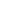 Средства направлены на реализацию полномочий в области организации и предоставления дошкольного образования, осуществляется через функционирование 16 дошкольных образовательных учреждений, общей мощностью 3600 мест, из них 9 – Центры развития ребенка, 7 – детские сады общеразвивающего вида.Расходы на общее образование составили 682 642,488 тыс. руб. или 96,7% годового плана, в сравнении с 2022 годом расходы увеличились на 209 757,349 тыс. руб. или на 44,4%.Полномочия в области организации и представления общего образования в городе реализуются путём функционирования 9 общеобразовательных организаций, в том числе 1 гимназия, 1 лицей, 6 средних общеобразовательных школ, 1 основная общеобразовательная школа, в которых обучается 6 236 учащихся.Расходы на дополнительное образование детей по реализации дополнительных общеобразовательных программ и обеспечение деятельности организаций дополнительного образования (реализуются через функционирование МОБУ «Центр внешкольной работы», МОБУ «Учебно-методический центр», МБУДО «ДШИ») составили 113 585,253 тыс. руб. или 99,2% годового плана. В сравнении с прошлым годом расходы увеличились на 12 457,911 тыс. руб. или на 12,3%.Расходы на профессиональную подготовку, переподготовку и повышение квалификации составили 401,876 тыс. руб. или 100% годового плана, в сравнении с 2022 расходы увеличились на 134,136 тыс. руб. или на 50,1%. Расходы на молодежную политику составили 1 320,032 тыс. руб. или 100% годового плана. В сравнении с прошлым годом расходы уменьшились на 8 393,877 тыс. руб. или 86,4 %.Средства направлены на реализацию полномочий в области молодежной политики и оздоровления детей, реализуются через учреждения управления образования администрации Арсеньевского городского округа, и управления спорта и молодежной политики администрации Арсеньевского городского округа. В рамках реализации полномочий по организации отдыха детей в период весенних каникул в общеобразовательных учреждениях функционировали профильные лагеря, с охватом 454 ребенка, в период летних каникул 2023 года на базе образовательных учреждений  функционировало 12 детских лагерей с дневным пребыванием детей (4510 чел.), трудоустроено 247 несовершеннолетних.Расходы на другие вопросы в области образования составили в сумме                56 539,864 тыс. руб. или 99,7% годовых бюджетных ассигнований. В сравнении с прошлым годом расходы увеличились на 18 295,472 тыс. руб. или 473,8%.Средства направлены на обеспечение деятельности управления образования, учебно-методического центра, централизованной бухгалтерии, а также на обеспечение отдыха, оздоровления детей и подростков.Рост расходов на образование в отчетном периоде обусловлен в основном увеличением расходов, связанных с оказанием муниципальных услуг в учреждениях дошкольного, общего и дополнительного образования (в том числе подведомственным управлению культуры), индексацией заработной платы и ростом тарифов на услуги ЖКХ. Раздел 0800 «Культура, кинематография» Данный раздел аккумулирует расходы на обеспечение деятельности учреждений культуры, управление объектами, предназначенными для культурных целей, организацию, проведение или поддержку культурных мероприятий, обеспечение деятельности учреждений, осуществляющих руководство, управление в сфере культуры, кинематографии и включает расходы по подразделам 0801 «Культура», 0804 «Другие вопросы в области культуры, кинематографии». Расходы по разделу исполнены в сумме 111 934,678 тыс. руб. или на 98,8% годовых бюджетных ассигнований. Доля расходов по разделу в общей сумме расходов бюджета составила 4,8%, по отношению к расходам 2022 года наблюдается снижение на -74 383,169 тыс. руб. или 39,9%.Расходы по подразделу 0801 (Культура) исполнены в сумме 81 185,271 тыс. руб., что составило 98,5% утвержденных бюджетных назначений. Средства направлены на развитие информационно - библиотечного обслуживания населения городского округа, на организацию проведения социально значимых культурно массовых мероприятий.Расходы по данному подразделу проводились в рамках муниципальной программы «Развитие культуры». Учреждениями культуры городского округа проведено:- более 2380 культурно-массовых мероприятий (в том числе 187 мероприятий на договорной основе), с общим количеством участников – 394439 человек;- в 2023 году услугами библиотек воспользовались 16 200 человек или 35% от числа жителей города, в том числе 9396 детей в возрасте до 14 лет, что составляет 58% общего числа пользователей;- в МБУК ЦБС работало 17 клубов по интересам для различных категорий читателей. Число участников клубных формирований – 361 человек, в том числе 198 – несовершеннолетние дети;- в 2023 году количество учеников получающих дополнительное образование в МБУ ДО «Детская школа искусств» составило – 553 человека, в том числе на бюджетной основе – 453 человека;- проведены мероприятия по пополнению книжных фондов муниципальных библиотек;- приобретено световое и звуковое оборудование для учреждений культуры.По подразделу 0804 «Другие вопросы в области культуры» расходы исполнены в сумме 30 749,407 тыс. руб. или 99,8% утвержденных бюджетных назначений. Расходы направлены на выполнения функций отраслевым органам управления культуры администрации городского округа, на организацию проведения культурных мероприятий, на премирование учащихся ДШИ и участников клубных формирований за особые достижения в области культуры и искусства.Раздел 1000 «Социальная политика» Данный раздел аккумулирует расходы на пенсионное обеспечение, социальное обслуживание и социальное обеспечение населения, охрану семьи и детства. Расходы по разделу исполнены в сумме 138 961,976 тыс. руб. или 99,0% утвержденного плана (доля в общем объеме расходов бюджета – 6,0 %), по отношению к расходам 2022 года наблюдается рост на 22 768,667 тыс. руб. или 19,6%.По подразделу 1001 «Пенсионное обеспечение» (доплаты к пенсиям муниципальным служащим) бюджетные ассигнования исполнены на 100% и составили 4 093,621 тыс. руб.По подразделу 1003 «Социальное обеспечение населения» расходы, связанные с обеспечением мер социальной поддержки граждан, расходы на предоставление социальных выплат гражданам на приобретение (строительство) жилья составили 7 510,000 тыс. руб. или 100% утвержденных бюджетных назначений. В рамках данного подраздела произведены расходы по следующим направлениям:- расходы за счет средств резервного фонда администрации городского округа для выплаты единовременной материальной помощи родственникам погибших военнослужащих погибших в зоне СВО в сумме 650,0 тыс. руб. или 100% плановых назначений - полномочия по обеспечению мер социальной поддержки педагогическим работникам муниципальных образовательных организаций Приморского края в рамках Федерального проекта «Учитель будущего» – 6 860,000тыс. руб. или 100% плановых назначений.По подразделу1004 «Охрана семьи и детства» отражены расходы по выплате компенсации части родительской платы за содержание ребенка в детских дошкольных учреждениях, по обеспечению детей-сирот и детей, оставшихся без попечения родителей жилыми помещениями, по Управлению опеки и попечительства Арсеньевского городского округа на реализацию государственных полномочий по социальной поддержке детей, оставшихся без попечения родителей.Расходы исполнены в сумме 125 298,603 тыс. руб. или 98,9% плановых назначений.  По подразделу 1006 «Другие вопросы в области социальной политики» расходы на поддержку социально-ориентированным не коммерческим организациям (общество инвалидов и ветеранов) исполнены в сумме 2 059,752 650,000 тыс. руб. или 100% годового плана.Раздел 1100 «Физическая культура, спорт» Раздел аккумулирует расходы на обеспечение деятельности учреждений в сфере физической культуры и спорта, управления спорта и молодежной политики, содержание сборных команд, подготовку и участие в международных, всероссийских и иных спортивных мероприятиях, а также государственную поддержку развития спорта.Бюджетные ассигнования по разделу исполнены в сумме 171 788,904 тыс. руб. или на 99,4% плановых назначений. Доля расходов по разделу в общей сумме расходов бюджета составила 7,4%, по отношению к расходам 2022 года расходы увеличились на 65 411,784 тыс. руб. или на 61,5%. Расходы осуществлялись в рамках муниципальных программ: «Экономическое развитие и инновационная экономика в Арсеньевском городском округе» на 2020-2027 годы, «Развитие физической культуры и спорта в Арсеньевском городском округе» на 2020-2027 годы, «Укрепление общественного здоровья населения Арсеньевского городского округа на 2021-2027 годы» «Безопасный город» на 2020-2027 годы (подпрограмма «Профилактика правонарушений, терроризма и экстремизма»).По подразделу 1102 «Массовый спорт» бюджетные ассигнования исполнены в сумме 113 923,529 тыс. руб. или 100% от плана, что выше показателей прошлого года на 19 086,763 тыс. руб. или на 21,1%. В рамках данного подраздела проведены расходы на проведение физкультурных, спортивно – массовых мероприятий городского, регионального, федерального уровней на территории Арсеньевского городского округа и за его пределами в рамках национального проекта «Демография», на материально-техническое обеспечение спортивных учреждений для развития массового спорта, на приобретение и поставку спортивного инвентаря, оборудования и иного имущества для развития массового спорта.По подразделу 1103 «Спорт высших достижений» бюджетные ассигнования исполнены в сумме 44 529,114 тыс. руб. или 98,0% от плана, что выше показателей прошлого года на 44 529,114 тыс. руб. или на 100%. В рамках данного подраздела проведены расходы по подготовке спортсменов муниципальными бюджетными учреждениями МБУ ДО «СШОР «Богатырь» АГО, МБУ ДО «СШ «Восток», МБУ ДО СШ «Полет» АГО, МБУ ДО СШ «СШ «Юность» АГО в соответствии с доведенным муниципальным заданием. Объем муниципального задания исполнен на 100%. По направлению «Спортивная подготовка по олимпийским видам спорта» за 2023 год в соответствии с муниципальным заданием подготовлено 687 человек. По направлению «Спортивная подготовка по неолимпийским видам спорта» подготовлено 112 человек. Всего оказано спортивных услуг 799 человекам при утвержденном плане – 799 человек.По подразделу 1105 «Другие вопросы в области физической культуры и спорта» проведены расходы на обеспечение деятельности учреждений, осуществляющих руководство и управление в сфере физической культуры и спорта (Управлению спорта и молодежной политики администрации АГО, МКУ «Центр обеспечения деятельности учреждений спорта»). Расходы исполнены на 100% от плановых годовых назначений или в сумме 13 336,261 тыс. руб.Раздел 1200 «Средства массовой информации» аккумулирует расходы на обеспечение выполнения функций учреждениями, обеспечивающими предоставление услуг в сфере массовой информации, а также на проведение мероприятий в указанной сфере.На 2023 год по подразделу 1202 «Периодическая печать и издательства» расходы запланированы в сумме 3 982,702 тыс. руб., кассовые исполнения произведены в этом же объеме (100%). По отношению к 2022 году расходы увеличились на 112,300 тыс. руб. или 12,3%.Расходы по данному разделу направлены на обеспечение деятельности муниципального автономного учреждения «ИИК Восход», учрежденное администрацией городского округа.Раздел 1300 «»Обслуживание государственного и муниципального долга» Раздел аккумулирует расходы по обслуживанию муниципального долга, а именно на оплату процентов за пользование заемными кредитными средствами.За отчетный период из бюджета городского округа проведены расходы в сумме 2 931,945 тыс. руб. или 99,4% бюджетных назначений, из них: - по кредитам от кредитных организаций – 2 737,150 тыс. руб. или 100,0% плановых назначений;- по бюджетным кредитам – 194,795 тыс. руб. или 91,6% плановых назначений.Доля расходов по разделу в общем объеме расходов бюджета городского округа составила 0,1%. В сравнении с предыдущим годом расходы на обслуживание муниципального долга уменьшились на 5 763,590 тыс. руб. или на 33,7%. Объем расходов, осуществленных в 2022 году на обслуживание муниципального долга, не превышает ограничений, установленных ст. 111 БК Российской Федерации (15% объема расходов бюджета городского округа, за исключением расходов, которые осуществляются за счет субвенций, предоставленных из бюджетов бюджетной системы Российской Федерации).4.2. Расходы бюджета городского округа в разрезе главных администраторов расходов бюджетовВедомственной структурой расходов бюджета городского округа бюджетные ассигнования на 2023 год предусмотрены по 9 главным администраторам расходов бюджета. Исполнение бюджета городского округа за 2023 год по главным администраторам расходов бюджета представлено в таблице:Наибольший расходов бюджета городского округа в 2023 году пришелся на Управление образования администрации Арсеньевского городского округа 52,9% от общего бюджета города; на администрацию Арсеньевского городского округа 28,6%. Небольшой удельный вес в общих расходах бюджета приходится на Контрольно-счетную палату – 0,2%, на Думу Арсеньевского городского округа – 0,4%, на Финансовое управление администрации Арсеньевского городского округа – 0,7%. По остальным главным администраторам расходов бюджета удельный вес составил от 1,4% (Управление имущественных отношений администрации Арсеньевского городского округа) до 7,4% (Управление спорта и молодежной политики администрации Арсеньевского городского округа).4.3. Расходы бюджета по видам расходов Исполнение бюджета городского округа за 2023 год по видам расходов исполнен в следующих объемах:тыс. руб.Наибольший удельный вес в структуре расходов бюджета занимают расходы по КВР 600 «Предоставление субсидий бюджетным, автономным учреждениям и иным некоммерческим организациям» - 61,9%, а так же по КВР 200 «Закупка товаров, работ и услуг для обеспечения государственных (муниципальных) нужд» - 15,4%.- по виду расходов 100 «Расходы на выплаты персоналу в целях обеспечения выполнения функций государственными (муниципальными) органами, казенными учреждениями, органами управления государственными внебюджетными фондами» кассовый расход составил 261 076,483 тыс. руб. (удельный вес в общем объеме расходов бюджета городского округа – 11,2%);- по виду расходов 200 «Закупка товаров, работ и услуг для обеспечения государственных (муниципальных) нужд» расходы составили 358 359,323 тыс. руб. (удельный вес в общем объеме расходов бюджета - 15,4 %);- по виду расходов 300 «Социальное обеспечение и иные выплаты населению» кассовый расход составил 59 077,896 тыс. руб. (удельный вес в общем объеме расходов бюджета – 2,5%); - по виду расходов 400 «Капитальные вложения в объекты государственной (муниципальной) собственности» направлено 201 130,549 тыс. руб. (удельный вес в общем объеме расходов бюджета – 8,7%), из них: * Субсидии на осуществление капитальных вложений в объекты капитального строительства государственной (муниципальной) собственности бюджетным учреждениям в сумме 71 700,494 тыс. руб., из них: учреждениям образования – 25 000,43964 тыс. руб. (авансовый платеж на выполнение работ по строительству пришкольного стадиона МОБУ СОШ №5); учреждениям спорта – 46 700,054 тыс. руб. (авансовый платеж на выполнение работ по реконструкции стадиона «Авангард» с трибуной на 2 500 посадочных мест по адресу: г. Арсеньев, ул. Ломоносова 7/3).* в объекты коммунального хозяйства (в рамках муниципальной программы "Обеспечение доступным жильем и качественными услугами ЖКХ населения Арсеньевского городского округа" на 2020-2027 годы) направлено – 1 020,734 тыс. руб. (на разработку ПСД и экспертизу по модернизации объектов коммунальной инфраструктуры городского округа, на модернизацию оборудования с устройством переливных лотков резервуаров осветлителей на водопроводных очистных сооружениях на водохранилище р. Дачная г.Арсеньев Приморского края);* по направлению «Дорожное хозяйство» (на проектирование, строительство и кап.ремонт подъездных автомобильных дорог, проездов к земельным участкам, предоставляемым на бесплатной основе гражданам, имеющим трех и более детей) 48 432,271 тыс. руб.* по направлению «Охрана семьи и детства» (на обеспечение детей – сирот и детей, оставшихся без попечения родителей, жилыми помещениями) – 79 977,050 тыс. руб. Объем капитальных вложений в объекты муниципальной собственности по отношению к 2022 году увеличился на 147 063,208 тыс. руб. (2022 год – 54 067,341 тыс. руб.) или на 272,0%. - по виду расходов 600 «Предоставление субсидий бюджетным, автономным учреждениям и иным некоммерческим организациям» кассовый расход составил 
1 435 953,083 тыс. руб., что составляет 61,9% расходов бюджета городского округа. Основное направление расходов – это предоставление субсидий бюджетным, автономным учреждениям и иным некоммерческим организациям, из них:* бюджетным учреждениям на финансовое обеспечение муниципального задания на оказание муниципальных услуг, выполнение работ (вид расхода 611) – 1 219 830,672 тыс. руб.,* бюджетным учреждениям на иные цели (вид расхода 612) – 185 840,603 тыс. руб.;* бюджетным учреждениям на гранты в форме субсидии (вид расхода 613) –     1 790,645 тыс. руб. * бюджетным учреждениям на финансовое обеспечение государственного (муниципального) задания в рамках исполнения государственного (муниципального) социального заказа на оказание государственных (муниципальных) услуг в социальной сфере вид расхода 614) – 21 448,709 тыс. руб. * автономным учреждениям на финансовое обеспечение муниципального задания на оказание муниципальных услуг, выполнение работ (вид расхода 621) –       3 982,702 тыс. руб.,* некоммерческим организациям на возмещение недополученных доходов и (или) возмещение фактически понесенных затрат (вид расхода 631) – 1 650,000 тыс. руб. * субсидии (гранты в форме субсидий) некоммерческим организациям, не подлежащие казначейскому сопровождению (вид расхода 633) – 1 409,752 тыс. руб.- по вид расходов 700 «Обслуживание государственного (муниципального) долга» направлено кассовый расход составил 2 931,945 8 695,535 тыс. руб., что меньше уровня прошлого года на 5 763,59 тыс. руб. или на 66,3% (удельный вес в общем объеме расходов бюджета – 0,1 %);- по виду расходов 800 «Иные бюджетные ассигнования» кассовый расход составил 2 807,947 тыс. руб. (удельный вес в общем объеме расходов бюджета - 0,1%), из них: * субсидии юридическим лицам (кроме некоммерческих организаций), индивидуальным предпринимателям, физическим лицам - производителям товаров, работ, услуг (ВР 813) – 1 685,888 тыс. руб.;* субсидии в целях финансового обеспечения (возмещения) исполнения государственного (муниципального) социального заказа на оказание государственных (муниципальных) услуг в социальной сфере (ВР 816) – 13,188 тыс. руб.;* исполнение судебных актов (ВР 830) – 84,6 тыс. руб. (на 01.01.2023 - 6 661,924  тыс. руб.); * уплата налогов, сборов и иных платежей (ВР 850) – 1 024,271  тыс. руб.4.4. Реализация муниципальных программ.В отчетном году бюджетные назначения запланированы по 19 муниципальным программам, общий объем расходов по которым, составил 2 157 996,006 тыс. руб. или 97,6%  годовых плановых назначений. По итогам исполнения бюджета за 2023 год программные расходы в бюджете городского округа составили 2 157 996,006 тыс. руб. или 93,0% от общей суммы исполненных расходов, что на 0,3 процентных пункта больше, чем за 2022 год, в абсолютном выражении по отношению к 2022 году, объем средств, направленных на реализацию программ увеличился на 309 788,064 тыс. руб. (16,8%).В отчетном периоде за счет налоговых и неналоговых доходов реализовывалось 9 из 19 муниципальных программ. Объем программных расходов бюджета городского округа, исполненных за счет налоговых и неналоговых доходов, составил 917 049,590 тыс. руб., в сравнении с предыдущим отчетным периодом (по сопоставимым программам) увеличился на 17,6% или на 137 457,553 тыс. руб. При реализации программ в отчетном году на покрытие фактических расходов привлечено из вышестоящих бюджетов 1 240 946,416 тыс. руб., что выше на 174 402,876 тыс. руб. или на 16,4% объема привлеченных средств в 2022 году.Высокий уровень участия средств федерального и краевого бюджетов (более 66,0%) отмечен в следующих программах:- «Развитие образования Арсеньевского городского округа» на 2020-2027 годы, привлечено 794 072,075 тыс. руб., что составляет 66,0% от фактического финансирования программы;- «Обеспечение доступным жильем и качественными услугами ЖКХ населения Арсеньевского городского округа» на 2020-2027 годы, привлечено 85 466,140 тыс. руб., что составляет 93,8% от фактического финансирования программы;- «Формирование современной городской среды городского округа» на 2020 -2027 годы, привлечено 54 017,900 тыс. руб., что составляет 84,6% от фактического финансирования программы;- «Развитие транспортного комплекса Арсеньевского городского округа» на 2020-2027 годы, привлечено 151 556,270 тыс. руб., что составляет 86,9% от фактического финансирования программы;- «Энергоэффективность и развитие энергетики Арсеньевского городского округа» на 2020 – 2027 годы, привлечено71 316,823 тыс. руб., что составляет 78,6% от фактического финансирования программы.В отчетном периоде сохранена ориентация программных расходов на выполнение важных социальных обязательств. Наибольший удельный вес в расходах городского округа приходится на финансирование муниципальных программ по направлениям:- образование – 55,7%;- развитие транспортного комплекса – 8,1%;- культура – 7,2%;- спорт – 8,0%;Наименьший удельный вес в общем объеме финансирования составили программы в сфере: - муниципальное управление – 0,01%; - защита населения от чрезвычайных ситуаций – 1,5 %; - материально-техническое оснащение органов местного самоуправления – 0,4%;Анализ показателей кассового исполнения программных мероприятий показал, что исполнение муниципальных программ в 2023 году было на высоком уровне. Так из 18 муниципальных программ кассовое исполнение на реализацию 7-ми программ составило 100%; по 10-ти программам исполнение составило от 98,1% – 99,9%;         по 2-м программам исполнение больше 89,2%. По муниципальной программе «Развитие водохозяйственного комплекса в Арсеньевском городском округе» на 2020-2027 годы при плановых назначениях 477,834 тыс. руб. кассовое исполнение равно 0,000 тыс. руб. В рамках реализации программы заключен муниципальный контракт от 28.04.23г.                                           № 0120300004423000027_88114 на оказание услуг по разработке декларации безопасности ГТС Дачинского гидроузла. Муниципальный контракт на 31.12.2023 г. исполнителем работ не исполнен, в связи с чем, расторгнут в одностороннем порядке. Согласно, проведенной управлением экономики и инвестиций администрации Арсеньевского городского округа, оценке эффективности реализации муниципальных программ за 2023 год, из 19 муниципальных программ 18 программ признано эффективными, с оценкой эффективности – высокая. Одна программа «Развитие водохозяйственного комплекса в Арсеньевском городском округе» на 2020 -2027 годы» имеет оценку – неудовлетворительно, в связи с отсутствием расходов по причине невыполнения подрядчиком муниципального контракта от 28.04.23г. № 0120300004423000027_88114 на оказание услуг по разработке декларации безопасности ГТС Дачинского гидроузла. Исполнение плановых назначений по муниципальным программам представлено в таблице: тыс. руб.Непрограммные направления деятельности органов местного самоуправления городского округа, учреждений образования, культуры, спорта и иных учреждений, указанных в ведомственной структуре расходов бюджета городского округа, предусмотрены в сумме 185 771,77 тыс. руб., кассовое исполнение данных расходов составило 163 341,22 тыс. руб. или 87,9% (расходы, связанные с исполнением решений, принятых судебными и налоговыми органами, расходы на руководство и управление в сфере установленных функций органов местного самоуправления, обеспечение деятельности органов местного самоуправления, осуществление переданных полномочий, социальное обеспечение). Доля непрограммных расходов в общем объеме исполненных расходов бюджета городского округа в отчетном периоде составила 7,0% (в 2022 – 8,0%). 4.5. Реализация национальных проектов В отчетном периоде в Арсеньевском городском округе реализовывались следующие национальные проекты: «Малое и среднее предпринимательство и поддержка индивидуальной предпринимательской инициативы», «Образование», «Культура», «Демография», «Жилье и городская среда».Исполнение бюджета в ходе реализации национальных проектов за 2023 год составило 69 208,579 тыс. руб. или 100% плановых назначений. Исполнение бюджетных назначений за 2023 года по нацпроектам представлено в таблице:                                                                                                     тыс. руб.При реализации национальных проектов (НП) произведены следующие расходы:- НП «Культура»В рамках федерального проекта «Создание модельных муниципальных библиотек»:- на переоснащение МБУК «Централизованная библиотечная система имени» В.К. Арсеньева по модельному стандарту было затрачено 10 210,393 тыс. руб. из средств федерального, краевого и местного бюджетов, в том числе: на текущий ремонт – 3 918,600 тыс. руб., на оформительские работы – 210,393 тыс. руб., на комплектование книжного фонда ЦГБ – 1 500,000 тыс. руб., на изготовление и поставку мебели – 2 148,411 тыс. руб., на компьютерное и мультимедийное оборудование - 2 432,989 тыс. руб. В рамках федерального проекта «Создание виртуальных концертных залов» на создание виртуального концертного зала  МБУ ДО «Детская школа искусств» приобретены панели LED экрана STAGE PRO на общую сумму 2 552,598 тыс. руб. Экран установлен в Большом концертном зале МБУ ДО «Детская школа искусств».Все денежные средства освоены в полном объеме.- НП «Образование» Федеральный проект «Современная школа». В соответствии с Законом Приморского края от 23 ноября 2018 года №389-КЗ «О предоставлении мер социальной поддержки педагогическим работникам краевых и муниципальных образовательных организаций  Приморского края», осуществляется поддержка молодых специалистов в виде единовременной денежной выплаты в размере от 250 000,00 руб. до 300 000,00 руб., ежемесячной денежной выплаты в размере 10 000,00 руб., компенсация расходов за наем (поднаем) жилого помещения в размере 50 процентов фактических расходов по договору найма (поднайма) жилого помещения, но не более 10 000,00 руб., а также всем  педагогическим работникам, работающим в образовательной организации по основному месту работы на должности педагогического работника, раз в три года предоставляется мера социальной поддержки в виде компенсации части стоимости путевки на санаторно-курортное лечение в размере 25 % фактических расходов стоимости путевки, но не более 15 000,00 рублей. Наставникам молодых специалистов выплачивается ежемесячно по 5 000,00 руб. Всего за отчетный период оказана социальная поддержка 37 педагогическим работникам муниципальных учреждений Арсеньевского городского округа на сумму 6 860,00 тыс. руб.В рамках федерального проекта «Патриотическое воспитание граждан Российской Федерации» произведены расходы на заработную плату 8 советникам директоров по воспитанию и взаимодействию с детскими общественными объединениями в образовательных учреждениях городского округа.- НП «Жилье и городская среда» В рамках НП «Жилье и городская среда» фактическое исполнение плановых бюджетных ассигнований в 2023 году составило 100% или 43 204,622 тыс. руб., в том числе по направлениям: Федеральный проект «Формирование комфортной городской среды» предусматривает повышение уровня комфортности жизнедеятельности граждан посредством благоустройства территорий, формирование (обустройство) мест массового отдыха населения (городских парков), формирование (обустройство) детских и спортивных площадок.- по КБК 986 0503 18 1 F2 55550 «Поддержка муниципальных программ формирования современной городской среды» предусмотрено по бюджету 32 743,813 тыс. руб., из трех источников: Федерального бюджета – в размере 31 928,492 тыс. руб., бюджета Приморского края – в размере 651,602 тыс. руб., бюджета городского округа – в размере 163,719 тыс. руб., Исполнение 32 743,813 тыс. руб., что составляет 100 %. Произведены расходы в рамках муниципальных программ формирования современной городской среды, заключены 2 муниципальных контракта на выполнение работ по благоустройству  общественной территории «Парк «Аскольд» (этап 2023г.) с ООО «Строительная компания №1». Выполнены следующие виды работ: подготовка оснований для устройства велодорожки, спортивной площадки, устройство систем освещения и видеонаблюдения 1-ой очереди, установка МАФов, возведение сухого ручья и рокария, устройство подстилающих и выравнивающих слоев оснований из песка и щебня на дорожке и площадке (2-я очередь), асфальтирование велодорожки, установка урны и перголы, разметка автопарковки и велодорожки, установка дорожных знаков на автопарковке.-по КБК 986 0503 181 F2 21440 «Разработка дизайн-проектов на благоустройство парков, скверов, дворовых территорий и проведение экспертизы проектно-сметной документации, изготовление информационной продукции в рамках НП "Жилье и городская среда» предусмотрено бюджетных ассигнований в сумме 2 924,190 тыс. руб. Исполнение 2 924,190 тыс. руб., что составляет 100 %. Всего заключено 12 муниципальных контрактов на разработку проектно-сметных документаций, проведение негосударственной экспертизы проектно-сметных документаций, топографические работы на общественных территориях городского округа, в том числе: - на услуги по благоустройству парка «Восток» с текущим ремонтом пешеходного мостика а сумму 349,000 тыс. руб.; - на услуги по проведению негосударственной экспертизы сметной документации на благоустройство дворовых территорий на сумму 113,600 тыс. руб.;- на услуги на разработку концепции и сметной документации по благоустройству общественной территории «парк «Восток», с благоустройством левого и частично правого берега реки Дачная» на сумму 600,000 тыс. руб.; - на услуги по благоустройству общественной территории «парк «Восток», с благоустройством левого и частично правого берега реки Дачная» от ул. Калининская до ул. Ленинская на сумму 600,000 тыс. руб.;- на услуги по проведению негосударственной экспертизы сметной документации по устройству детской игровой площадки по ул. Калининская д.3, ул. Жуковского д.23 на сумму 17,000 тыс. руб.;- на услуги по проведению негосударственной экспертизы проектно документации по установленным требованиям объекта «Благоустройство парка «Восток» с текущим ремонтом пешеходного мостика на сумму 50,000 тыс. руб.;- на услуги по разработке проектно-сметной документации по устройству фонтана в парке «Аскольд» на сумму 592,000 тыс. руб.;- на услуги по благоустройству общественной территории парк «Аскольд», с устройством водосточно-дренажной системы на сумму 200,000 тыс. руб.;- на услуги по разработке проектной документации Аллеи Славы участникам СВО на общественной территории кладбища АГО на сумму 44,000 тыс. руб.;- на услуги по проведению экспертного аудита и разработки предложений по развитию территории «Парка Аттракционов» на сумму 300,000  тыс. руб.;- на услуги по разработке альбома с основными схемами и графическими материалами в рамках подготовки на участие во Всероссийском конкурсе на сумму 58,590 тыс. руб.-по КБК 986 0503 181 F2 21443 «Благоустройство общественных территорий городского округа, проведение мероприятий по обеспечению доступности городской среды для маломобильных групп населения, а также по цифровизации отрасли городского хозяйства в рамках НП "Жилье и городская среда» предусмотрено счет средств городского бюджета 1 336,622 тыс. руб. Исполнение 1 336,622 тыс. руб., что составляет 100 %. Заключено 5 муниципальных контрактов на выполнение работ по благоустройству общественных территорий городского округа, в том числе: - с ООО «Строительная компания №1» № 70 от 26.06.2023 на сумму 553,927 тыс. руб., на услуги по выполнению работ по планировке территории в рамках благоустройства парка «Аскольд»; - с ООО «ЭКО ТОЙС» № 90 от 18.08.2023 на сумму 550,000 тыс. руб., на услуги по выполнению работ по благоустройству общественной территории с установкой качелей на территории парка «Восток» Арсеньевского городского округа; - с ИП Кочетов С.А. № 155 от 06.12.2023 на сумму 135,000 тыс. руб., на услуги по выполнению работ по благоустройству  территории парка «Аскольд», с установкой ограждения щитов сетей электрооборудования и видеонаблюдения; - с ИП Власюк С.В. № 156 от 06.12.2023 на сумму 22,175 тыс. руб., на услуги по установке камеры видеонаблюдения на общественной территории «Сквер детский городок «Радость»»; - договор с АО «Арсеньевэлектросервис» № 96 от 24.08.2023 на сумму 75,520 тыс. руб., на услуги по осуществлению технологического присоединения к электрическим сетям электроустановок парка «Аскольд».- по КБК 986 0503 181 F2 21448 «Благоустройство общественных территорий городского округа, проведение мероприятий по обеспечению доступности городской среды для маломобильных групп населения, а также по цифровизации отрасли городского хозяйства в рамках НП "Жилье и городская среда» бюджетом предусмотрены плановые назначения в сумме 5 000,000 тыс. руб. Исполнение составило 100% или 5 000,000 тыс. руб. Заключен 1 муниципальный контракт на выполнение работ по благоустройству общественных территорий городского округа, в том числе:- с ООО «Мегастрой» № 012030000044230000034_88114 от 26.06.2023 на сумму 5 000 000,00 руб., на услуги по выполнению работ благоустройству парка «Восток» с текущим ремонтом пешеходного мостика. Федеральный проект «Обеспечение устойчивого сокращения непригодного для проживания жилищного фонда» предусматривает обеспечение устойчивого сокращения непригодного для проживания аварийного жилищного фонда, создание безопасных и благоприятных условий проживания граждан на территории городского округа.- по КБК 986 0503 17 9 F3 21540 «Снос расселяемых аварийных многоквартирных домов в рамках НП «Жилье и городская среда» предусмотрено 1 200,000 тыс. руб. Исполнение 100 %. Заключены 2 муниципальных контракта:- от 06.03.2023 № 16 для выполнения работ по сносу многоквартирных домов признанных аварийными находящийся по адресу: ул. Котовского № № 7, 21, 24, 28 на сумму 600,000 тыс. руб.; - от 22.05.2023 № 45 для выполнения работ по сносу многоквартирных домов признанных аварийными находящийся по адресу: ул. Котовского, № 22; ул. Суличевского №№ 9, 10; ул. Нагорная, № 7 на сумму 600,000 тыс. руб.Работы выполнены в полном объеме.- НП «Малое и среднее предпринимательство и поддержка индивидуальной предпринимательской инициативы» в рамках Федерального проекта «Акселерация субъектов малого и среднего предпринимательства» опубликовано в средствах массовой информации 3 тематических страницы о предпринимательстве, в том числе одна о социальном предпринимательстве на сумму 10,0 тыс. руб.- НП «Демография» Федерального проект «Укрепление общественного здоровья»:- по КБК 988 0703 199Р471500 «Проведение профилактических мероприятий, пропагандирующих преимущества здорового образа жизни в рамках НП «Демография» предусмотрено бюджетных ассигнований в сумме 25,000 тыс. руб., исполнено 25,000 тыс. руб. или 100%. Обеспечено участие спортсменов города в проведении кубка Дальнего Востока "Игры ГТО 23" г. Владивосток.Федеральный проект «Спорт норма жизни» национального проекта «Демография» - по КБК 991 1102 091P520160 «Проведение физкультурных, спортивно-массовых мероприятий в рамках национального проекта «Демография» предусмотрено бюджетных ассигнований в сумме 952,707 тыс. руб., кассовое исполнение составило в сумме 952,707 тыс. руб. Исполнено 100%: Средства выделены на проведение физкультурных, спортивно – массовых мероприятий городского, регионального, федерального уровней на территории Арсеньевского городского округа и за его пределами в рамках национального проекта «Демография», в том числе:- приобретение наградной атрибутики для проведения фестиваля «Вперед ВФСК ГТО» среди общеобразовательных учреждений АГО; награждение участников лыжного забега (посвященный 80-летию Сталинградской битвы), обеспечение медицинской помощью при проведении всероссийской лыжной гонки «Лыжня России», награждение участников «Лыжня России», проведение открытого первенства по лыжному марафону «Сихотэ-Алинь 2023», награждение участников межмуниципального этапа соревнований по лыжным гонкам «Арс-гора 2023», организация участия в  соревнованиях "Дети Приморья", награждение участников мероприятия «Мама, папа, я-спортивная семья», организация участия сборной команды участников краевого фестиваля «Мы выбираем ГТО» в  г. Владивостоке, организация и проведение краевого дня бега «Кросс нации», спартакиады ветеранов спорта, лыжного кросса, городского турнира по дартсу, первенства города по прыжкам на батуте, краевого турнира по боксу в г. Арсеньеве, рождественского турнира по хоккею с мячом;- приобретен инвентарь для проведения работы с населением в рамках подготовки сдачи ГТО.В реализации мероприятий принимали участие МБУ ДО "СШ "Юность" АГО, МБУ ДО СШ "Восток" АГО, МБУ ДО "СШ "Полет" АГО, МБУ ДО СШОР "Богатырь" АГО, Управление спорта и молодежной политики Арсеньевского ГО.- по КБК 991 1102 091 Р520165 «Материально-техническое обеспечение муниципальных учреждений спортивной направленности для развития массового спорта». Предусмотрено бюджетных ассигнований в сумме 50,230 тыс. руб., кассовое исполнение составило в сумме 50,230 тыс. руб. Исполнено 100%; Приобретение спортивного инвентаря для занятий физкультурно-спортивной работой с населением в МБУ ДО СШ «Юность». - по КБК 991 1102 091Р5 92190 «Развитие спортивной инфраструктуры, находящейся в муниципальной собственности» предусмотрено бюджетных ассигнований в сумме 450 357,89 руб., кассовое исполнение составило в сумме 450 357,89 руб. Исполнено 100%; Заключено соглашение между Министерством физической культуры и спорта Приморского края и администрацией Арсеньевского городского округа № 1М от 30 декабря 2022 года о предоставлении субсидии из краевого бюджета бюджету муниципального образования. Инструкторами по спорту в течение 2023 года проведены  занятия по физкультурно-спортивной работе на территории МБУ ДО СШ «Полет», МБУ ДО СШ «Восток» с постоянным посещением 60 человек. Заключены договоры гражданско-правового характера на осуществление бесплатного проката коньков, палок для скандинавской ходьбы, лыжного инвентаря в МБУ ДО СШ «Юность», МБУ ДО СШ «Восток» для населения в зимний период. Затраты произведены на оплату труда, взносы во внебюджетные фонды. Затраты за счет средств краевого бюджета составили  в сумме 450 357,89 рублей, за счет средств местного бюджета в сумме 13 928,59 рублей;-по КБК 991 1102 091Р592230 Приобретение и поставка спортивного инвентаря, спортивного оборудования и иного имущества для развития массового спорта»  предусмотрено бюджетных ассигнований в сумме 2 967 230,00 руб., кассовое исполнение составило в сумме 2 967 230,00 руб. Исполнено 100%.Заключено соглашение между Министерством физической культуры и спорта Приморского края и администрацией Арсеньевского городского округа № 45М/1 от 30 декабря 2022 года о предоставлении субсидии из краевого бюджета бюджету муниципального образования. МБУ ДО СШ «Восток» были произведены расходы на приобретение: комплектов  для лыжного спорта 100 ед.; коньков хоккейных, фигурных 160 пар; - палок для занятий скандинавской ходьбой 50 пар; многофункционального укладчика лыжных трасс 1 шт.; колесного блока-бороны 1 шт.; - снегохода «Буран» 1 шт.; модульного здания для проката зимнего инвентаря 1 шт. Затраты за счет средств краевого бюджета составили 2 967 230,00 рублей, за счет средств местного бюджета 91 770,00 рублей;- по КБК 991 1102 099Р550810  «Государственная поддержка организаций, входящих в систему спортивной подготовки» предусмотрено бюджетных ассигнований в сумме 841 725,14 руб., кассовое исполнение составило в сумме 841 725,14 руб. Исполнено 100%. Заключено соглашение между Министерством физической культуры и спорта Приморского края и администрацией Арсеньевского городского округа № 1ФС от 30 декабря 2022 года о предоставлении субсидии из краевого бюджета бюджету муниципального образования на приобретение инвентаря и участие в соревнованиях по базовым олимпийским видам спорта. Осуществлено 13 поездок на соревнования, заключено 6 договоров на приобретение инвентаря для базовых видов спорта. Затраты  за счет средств бюджетов других уровней – 867 757,88 руб., в том числе. из средств федерального бюджета - 824 890,64 руб., из средств бюджета городского округа 26 032,74.4.6. Расходование средств резервного фондаВ составе непрограммных направлений деятельности на 2023 год в бюджете городского округа предусмотрены бюджетные ассигнования (с учетом изменений) на создание резервного фонда администрации городского округа в общей сумме 25 741,200 тыс. руб., из них: - средства резервного фонда администрации Арсеньевского городского округа, - в сумме 25 541,200  тыс. руб.;- резервный фонд администрации АГО по ликвидации чрезвычайных ситуаций природного и техногенного характера и резерв материальных ресурсов для ликвидации чрезвычайных ситуаций природного и техногенного характера на территории Арсеньевского городского округа в сумме 200,000 тыс. руб.Согласно отчету администрации Арсеньевского ГО об использовании средств резервного фонда за отчетный период средства резервного фонда администрации городского округа в сумме 5 386,196 тыс. руб. использованы по следующим направлениям:- на оказание единовременной материальной помощи родственникам погибших военнослужащих в размере 50,0 тыс. руб. на общую сумму 650,000 тыс. руб.;- на финансовое обеспечение представительских расходов на проведение патриотических мероприятий в сумме 136,544 тыс. руб. (постановление администрации ГО от 01.06.2023 № 311-па);- на финансовое обеспечение представительских расходов на проведение мероприятий по информированию граждан о реализации национальных проектов на территории Арсеньевского ГО в сумме 21,600 тыс. руб. (постановление администрации ГО от 07.06.2023 № 331-па);- на подготовку и проведение мероприятий, посвященных празднованию Дня России в сумме 51,750 тыс. руб. (постановление администрации ГО от 07.06.2023       № 332-па);- на подготовку и проведение мероприятий, приуроченных ко Дню памяти и скорби на территории Арсеньевского ГО в сумме 26,227 тыс. руб. (постановление администрации ГО от 15.06.2023 № 343-па);- на финансовое обеспечение представительских расходов на подготовку и проведение мероприятий с участием Главы АГО в сумме 300,000 тыс. руб. (постановление администрации ГО от 12.07.2023 № 409-па);- на организацию питания, хозяйственно – бытовое обслуживание, обеспечение соблюдения личной гигиены и режима для детей, посещающих муниципальные дошкольные образовательные учреждения Арсеньевского ГО, члены семей которых являются участниками СВО, а также призванные на военную службу по мобилизации в сумме 1 707,235 тыс. руб. (постановления администрации ГО от 24.01.2023 №26-па, от 31.03.2023 №159-па).- на обеспечение бесплатным одноразовым горячим питанием обучающихся 5-11 классов, члены семей которых являются участниками СВО, а также призванные на военную службу по мобилизации в сумме 1 707,235 тыс. руб. (постановления администрации ГО от 24.01.2023 №27-па, от 31.03.2023 №160-па, от 06.06.2023    №329-па).Средства резервного фонда (не распределенные) по состоянию на 01.01.2024 составили 20 355,004 тыс. руб., в том числе:- средства резервного фонда администрации Арсеньевского городского округа, - в сумме 20 155,004 тыс. руб.;- резервный фонд администрации Арсеньевского городского округа по ликвидации чрезвычайных ситуаций природного и техногенного характера и резерв материальных ресурсов для ликвидации чрезвычайных ситуаций природного и техногенного характера на территории Арсеньевского городского округа в сумме 200,000 тыс. руб.5. Источники внутреннего финансирования бюджета Решением о бюджете источниками внутреннего финансирования дефицита бюджета определены кредиты от кредитных организаций, бюджетные кредиты, погашение кредитов, изменение остатков средств на счетах по учету средств бюджета. Согласно положениям пункта 3 статьи 92.1 Бюджетного Кодекса Российской Федерации дефицит местного бюджета не должен превышать 10 процентов утвержденного общего годового объема доходов местного бюджета без учета утвержденного объема безвозмездных поступлений и (или) поступлений налоговых доходов по дополнительным нормативам отчислений.Плановый дефицит на 2023 год составляет 20 185,614 тыс. руб., что соответствует нормам пункта 3 статьи 92.1 БК РФ. При фактическом исполнении бюджета городского округа сложился профицит в сумме 86 529,392 тыс. руб. 6. Муниципальный долгОбъем муниципального долга Арсеньевского городского округа по состоянию на 01.01.2023 составлял 223 732,532 тыс. руб. По итогам отчетного года общий объем муниципального долга снизился к уровню начала года на 43 753,250 тыс. руб. (или на 19,6%.) и по состоянию на 01.01.2024 составил 179 979,282 тыс. руб., в том числе:- коммерческий кредит в сумме 15 496,321 тыс. руб. по кредитному договору 0120300009121000002_1 от 22.11.2021 с ПАО СКБ Приморья «Примсоцбанк»; - бюджетные кредиты, предоставленные из бюджета Приморского края на общую сумму 164 482,961 тыс. руб. (в том числе по договорам: № 03/18 от 20.12.2018 - 18 150,240 тыс. руб.; № 03/20 от 18.12.2020 - 30 816,751 тыс. руб.; № 03/21 от 21.05.2021 - 45 635,000 тыс. руб.; № 03/22 от 25.03.2022 - 42 103,200 тыс. руб.; № 08/22 от 28.12.2022 - 27 777,770 тыс. руб.)В структуре муниципального долга наибольшую долю (91,4%) занимают бюджетные кредиты, предоставленные министерством финансов Приморского края, на долю кредитов, полученных от кредитных организаций (ПАО СКБ Приморья «Примсоцбанк»), приходится 8,6%.Муниципальный внутренний долг Арсеньевского городского округа, сложившийся на 01.01.2024 года в сумме 179 979,282 тыс. руб., не превышает параметры установленные статьей 1 Закона «О бюджете Арсеньевского городского округа на 2023 и плановый период 2024 и 2025 годов» от 28.12.2023 №19-МПА (в ред. от 26.12.2023 № 68-МПА) - предельный объем муниципального долга в сумме 400 440,503 тыс. руб. и верхний предел муниципального внутреннего долга на 01.01.2024 в сумме 263 756,418 тыс. руб.В 2023 году из бюджета Приморского края Арсеньевскому городскому округу предоставлен бюджетный кредит на общую сумму 53 483,000 тыс. руб. (договор №10/23 от 02.05.2023) на финансирование временного кассового разрыва.В 2023 году погашено долговых обязательств в общей сумме 97 236,250 тыс. руб., в том числе:- по кредитам от кредитных организаций в сумме 16 905,120 тыс. руб.;- по бюджетным кредитам в сумме 80 331,130 тыс. руб.Расходы по обслуживанию муниципального долга в отчетном периоде составили 2 931,945 тыс. руб. (99,4 % от плановых назначений). Объем расходов на обслуживание муниципального долга по данным отчета об исполнении бюджета не превышает 15 % объема расходов бюджета округа, за исключением расходов, которые осуществлялись за счет субвенций, предоставляемых из бюджетов бюджетной системы Российской Федерации, что соответствует ограничениям, установленным статей 111 Бюджетного кодекса Российской Федерации.7. Анализ показателей бюджетной отчетности.Исполнение бюджета городского округа организуется на основе сводной бюджетной росписи и кассового плана, составление и ведение которых осуществляется финансовым управлением администрации городского округа.Бухгалтерский учет исполнения бюджета в течение 2023 года осуществлялся в соответствии с Единым планом счетов бухгалтерского учета для органов государственной власти (государственных органов), органов местного самоуправления, органов управления государственными внебюджетными фондами, государственных академий наук, государственных (муниципальных) учреждений и Инструкцией по его применению, утвержденными Приказом Минфина России от 01.12.2010 N 157н.Представленная годовая бюджетная отчетность за 2023 год включает: Отчет об исполнении бюджета ф. 0503117 (Отчет ф. 0503117), Баланс исполнения бюджета ф. 0503120 (Баланс ф. 0503120), Отчет о движении денежных средств ф. 0503123 (ф. 0503123), Отчет о финансовых результатах деятельности ф. 0503121 (Отчет ф. 0503121), пояснительную записку ф. 0503360 (с приложениями).Проверкой соответствия показателей Баланса ф. 0503120 Отчету ф.0503121, Отчету ф. 0503123 расхождений не выявлено.Далее представлена информация о составе дебиторской задолженности в разрезе счетов учета: Согласно Балансу исполнения бюджета (ф. 0503120) и формам 0503169 «Сведения по дебиторской и кредиторской задолженности» по состоянию на 01.01.2024 дебиторская задолженность составила 328 732,966 тыс. руб. (на 01.01.2023 - 257 970,024 тыс. руб.) и в сравнении с началом года увеличилась на 70 762,942 тыс. руб. или на 27,4 %. Просроченная дебиторская задолженность за 2023 год снизилась на 7 197,839 тыс. руб. или на 29,9% и на 01.01.2024 составила 16 909,399  тыс. руб.В составе дебиторской задолженности основную долю (70,1%) составляет задолженность по счету 1 205 00 000 «Расчеты по доходам», по состоянию на 01.01.2024 задолженность составила 230 503,708 тыс. руб., в том числе по видам: - «Расчеты с плательщиками налоговых доходов» (налог на имущество физических лиц, земельный налог) в сумме 10 981,724 тыс. руб. (01.01.2023 –            11 256,951 тыс. руб.), в сравнении с началом года снижение составило 275,227 тыс. руб. (2,4%);- «Расчеты с плательщиками по доходам от собственности» (платежи за пользование муниципальным имуществом) в сумме 50 069,519 тыс. руб. (на 01.01.2023 - 58 695,484 тыс. руб.), по сравнению с началом отчетного периода снижение составило 8 625,965 тыс. руб. (14,7%);- «Расчеты по доходам от платежей при пользовании природными ресурсами»  (арендная плата за земли) в сумме 148 933,629 тыс. руб. (01.01.2023 - 158 807,026 тыс. руб.), в сравнении с началом года снижение составило 9 873,397 тыс. руб. (6,2%).;- «Расчеты с иными доходами от собственности» (найм муниципального жилья) в сумме 7 072,955 (01.01.2023 - 6 225,600 тыс. руб.), в сравнении с началом отчетного года рост задолженности составил 847,355 тыс. руб. (13,6%), текущая задолженность по найму жилья;- «Расчеты по доходам от концессионной платы» задолженность составила     10 802,407 тыс. руб. (на 01.01.2023 - 11 499,579 тыс. руб.), снижение – 697,172 тыс. руб. (6,1%), долг сложился по концессионеру ООО «Новая волна», в отношении него ведется предупредительная, разъяснительная работа; задолженность погашена в январе 2024 года.- «Расчеты по доходам от штрафных санкций за нарушение законодательства о закупках» задолженность в сумме 8,264 тыс. руб., в сравнении с началом года задолженность не изменилась (ООО «Каньон», в связи с банкротством не может произвести оплату задолженности);- «Расчеты по доходам от прочих сумм принудительного изъятия» (административные штрафы) задолженность в сумме 367,510 тыс. руб. (на 01.01.2023 - 407,550 тыс. руб.), в сравнении с началом года снизилась на 40,04 тыс. руб. (9,8%);- «Расчеты по иным доходам» (задолженность по договорам на право размещения нестационарных объектов и рекламных конструкций) составляет              2 267,700 тыс. руб. (на 01.01.2023 - 2 514,140 тыс. руб.), в сравнении с началом года задолженность снизилась на 246,440 тыс. руб. (9,8%);Дебиторская задолженность по счету 1 206 00 000 «Расчеты по выданным авансам» (за услуги связи, коммунальные услуги, приобретение основных средств и материальных запасов, прочие работы, услуги)  на 01.04.2024 составила 91 798,866 тыс. руб., по сравнению с началом отчетного периода увеличилась на 91 658,052 тыс. руб. или в 652 раза. Задолженность сложилась в связи с оплатой авансовых платежей согласно заключенных контрактов за услуги связи, потребление электрической энергии уличного освещения, за работы по капитальному ремонту участка тепловой сети по ул. Садовая – ул. Ломоносова. по счету 1 208 00 000 «Расчеты с подотчетными лицами» дебиторская задолженность составила в сумме 72,400 тыс. руб., по сравнению с началом отчетного периода увеличение составило 100%. Согласно приказу о командировочных расходах от 19.12.2023 г. № 60/км перечислен аванс на приобретение билета в г. Москву. Командировка состоится с 13 января по 18 января 2024 г.по счету 1 209 00 000 «Расчеты по ущербу и иным доходам» (расчеты по доходам от штрафных санкций за нарушение условий контрактов) дебиторская задолженность составила в сумме 6 235,993 тыс. руб., по сравнению с началом отчетного периода снизилась на 2 178,623 тыс. руб. (25,9%). Также снизилась просроченная задолженность на 11,631 тыс. руб. и составила 3,264 тыс. руб.по счету 1 303 00 000 «Расчеты по платежам в бюджеты» (расчеты по НДФЛ, страховые взносы в государственные внебюджетные фонды) дебиторская задолженность составила 121,999 тыс. руб., в сравнении с началом года прирост составил 100%.По данным бюджетной отчетности на конец отчетного периода просроченная дебиторская задолженность составила 16 909,399 тыс. руб. (что ниже аналогичного показателя на начало 2023 года), в том числе: по счету 1 205 00 000 «Расчеты по доходам» - 16 906,135 тыс. руб., по счету 1 209 00 000 «Расчеты по ущербу и иным доходам» - 3,264 тыс. руб.Далее представлена информация о составе кредиторской задолженности в разрезе счетов учета: Кредиторская задолженность за отчетный период снизилась на 1 791,240 тыс. руб. или на 7,0% и по состоянию на 01.01.2024 составила 23 852,394 тыс. руб. (Просроченная кредиторская задолженность отсутствует). В составе кредиторской задолженности основную долю (79,4%) составляет задолженность по счету 1 303 00 000 «Расчеты по платежам в бюджеты», по состоянию на 01.01.2024 задолженность составила 18 931,677 тыс. руб.,- по счету 1 205 00 000 «Расчеты по доходам» задолженность составила – 4 802,958тыс. руб. (авансовые платежи плательщиков налоговых доходов, доходов от собственности, доходы от прочих сумм принудительного изъятия, невыясненные поступления), задолженность уменьшилась на 20 082,649 тыс. руб. или на 80,7%;по счету 1 208 00 000 «Расчеты с подотчетными лицами» кредиторская задолженность составила 0,0 тыс. руб., по сравнению с началом отчетного периода снижение составило 100%.- по счету 1 302 00 000 «Расчеты по принятым обязательствам» – задолженность снизилась на 571,614 тыс. руб. или на 83% и составила 117,759 тыс. руб. (текущая задолженность за услуги связи, коммунальные услуги, работы и услуги по содержанию имущества (погашена в январе 2024 года);- по счету 1 303 00 000 «Расчеты по платежам в бюджеты» задолженность увеличилась на 100% и составила 18 931,677 тыс. руб. Задолженность сложилась перед бюджетом Приморского края, в связи с не реализацией мероприятий по строительству, реконструкции, приобретению зданий, капитальному ремонту, благоустройству территорий муниципальных образовательных организаций, источником финансового обеспечения которых являются специальные казначейские кредиты. 8. Итоги внешней проверки бюджетной отчетности главных администраторов бюджетных средствВ соответствии с действующим законодательством в рамках внешней проверки годового отчета об исполнении бюджета Арсеньевского городского округа за 2023 год КСП АГО провела проверку бюджетной отчетности 8 главных администраторов бюджетных средств АГО.В результате, объем проверенных средств доходной части бюджета городского округа в органах местного самоуправления и созданных ими бюджетных учреждениях по закрепленным за ними видов доходов составил 1 041 300,006 тыс. руб. (43,2% общих доходов бюджета), по расходной части - 2 407 866,617 тыс. руб. (100% общих расходов бюджета). При сверке показателей кассового исполнения бюджета по разделам, подразделам, целевым статьям, видам расходов классификации расходов бюджетов, отраженных в Отчете об исполнении бюджета Арсеньевского городского округа (форма 0503117», с показателями, отраженными в бюджетной отчетности ГРБС «Отчет об исполнении бюджета главного распорядителя, распорядителя, получателя бюджетных средств, главного администратора, администратора источников финансирования дефицита бюджета, главного администратора, администратора доходов бюджета» (форма 0503127) с Отчетом по поступлениям и выбытиям  Управления Федерального казначейства по Приморскому краю (форма 0503151), за 2023 год отклонений не выявлено.Перед составлением годовой бюджетной отчетности, в соответствии с требованиями пункта 7 Инструкции № 191н, пункта 79 раздела VIII «Основные требования к инвентаризации активов и обязательств» Федерального стандарта         № 256н и пункта 9 Приказа Минфина России от 31.12.2016 № 260н (в редакции от 13.12.2019) «Об утверждении федерального стандарта бухгалтерского учета для организаций государственного сектора «Представление бухгалтерской (финансовой) отчетности» (далее – Федеральный стандарт № 260н), проводится инвентаризация активов и обязательств объектов учета. Однако инвентаризация перед составлением годовой отчетности проведена не в полном объеме следующими ГРБС: управлением имущественных отношений администрации АГО, администрацией АГО, управлением образования АГО, управлением опеки и попечительства администрации АГО. Имеют место отдельные недочеты при составлении и оформлении форм бухгалтерской отчетности, не повлиявшие на достоверность годовой отчетности. По результатам внешней проверки каждому ГРБС направлено заключением с указанием на выявленные недочеты и нарушения.По результатам внешней проверки бюджетной отчетности Контрольно-счетная палата АГО считает возможным сделать вывод о том, что предоставленная в ходе внешней проверки информация дала достаточные основания для выражения мнения о полноте и достоверности годовой бюджетной отчетности главных администраторов бюджетных средств бюджета Арсеньевского городского округа за 2023 год.9. Выводы и предложения1. Годовой отчет об исполнении бюджета Арсеньевского городского округа за 2023 год сформирован финансовым управлением администрации АГО на основании бюджетной отчетности девяти главных администраторов бюджетных средств АГО.2. Отчет об исполнении бюджета Арсеньевского городского округа за 2023 год представлен в Контрольно-счетную палату в срок, установленный статьей 264.4 БК РФ и статьей 35 Положения о бюджетном устройстве и бюджетном процессе в Арсеньевском городском округе 25 марта 2024 года, с приложением необходимых документов, в полном объеме.3. План по доходам за 2023 год выполнен на 101,3% или в сумме 2 407 866,617 тыс. руб. что выше поступлений 2022 года на 14,2%.  4. План по налоговым и неналоговым доходам исполнен на 108,1% или в сумме 990 111,416 тыс. руб., что выше аналогичного показателя 2022 года на 128 209,112 тыс. руб. (14,9%).На долю налоговых и неналоговых доходов бюджета городского округа по итогам отчетного периода приходится 41,1% от общего объема доходов.Налоговых доходов поступило в сумме 921 598,395 тыс. руб. или 108,0% от годового плана. Фактические поступления налоговых доходов отчетного года выше поступлений 2022 года на 14,3%.План по неналоговым доходам в 2023 году исполнен на 109,3% или в сумме      68 513,021 тыс. руб., что выше уровня прошлого года на 23,3%.5. План по безвозмездным поступлениям (с учетом возврата остатков субсидий, субвенций и иных трансфертов, имеющих целевое назначение прошлых лет) исполнен на 97,0% или в сумме 1 417 755,201 тыс. руб. с увеличением к аналогичному показателю 2022 года на 170 389,279 тыс. руб. (13,7%).6. Бюджет городского округа исполнен с профицитом в сумме 86 529,392 тыс. руб. 7. Плановые показатели 2023 года по расходам исполнены на 96,7% или в сумме 2 321 337,225 тыс. руб., что на 313 316,851 тыс. руб. (15,6 %) выше уровня 2022 года. 8. Приоритетным направлением расходования средств бюджета городского округа в 2023 году остается финансирование отраслей социально-культурной сферы, на долю которых приходится 72,3% (в 2022 - 69,7 %) общего расхода бюджета, в том числе: на образование – 54,1%, физическую культуру и спорт – 7,4%, социальную политику – 6,0%, культуру и кинематографию – 4,8%.9. Наибольший удельный вес в структуре расходов бюджета занимают расходы на «Предоставление субсидий бюджетным, автономным учреждениям и иным некоммерческим организациям» - 61,9% или 1 435 953,083 тыс. руб.,- на расходы на выплаты персоналу в целях обеспечения выполнения функций органами местного самоуправления, муниципальными органами, казенными учреждениями составили 11,2% или в сумме 261 076,483 тыс. руб.; - на закупку товаров, работ и услуг для обеспечения муниципальных нужд – 15,4 % или 358 359,323 тыс. руб.;- на социальное обеспечение и иные выплаты населению – 2,5% или 59 077,896 тыс. руб.:- расходы на капитальные вложения в объекты государственной (муниципальной) собственности в общем объеме расходов составили 8,7  % или 201 130,549 тыс. руб. 10. Общий объем муниципального долга за 2023 год снизился на 43 753,250 тыс. руб. (или на 19,6%.) и по состоянию на 01.01.2024 составил 179 979,282 тыс. руб., что не превышает параметры установленные статьей 1 Закона «О бюджете Арсеньевского городского округа на 2023 и плановый период 2024 и 2025 годов» от 28.12.2023 №19-МПА (в ред. от 26.12.2023 № 68-МПА).В структуре муниципального долга наибольшую долю (91,4%) занимают бюджетные кредиты, предоставленные из бюджета Приморского края, на долю кредитов, полученных от кредитных организаций, приходится 8,6%.11. На обслуживание муниципального долга направлено 2 931,945 тыс. руб., доля в общем объеме расходов бюджета городского округа составила 0,1%.Объем расходов, осуществленных в 2023 году на обслуживание муниципального долга, не превышает ограничений, установленных ст. 111 БК Российской Федерации.12. В отчетном году бюджетные назначения запланированы на реализацию мероприятий по 19 муниципальным программам. Фактические расходы произведены по 18 муниципальным программам на сумму 2 157 996,006 тыс. руб., доля которых в расходах бюджета городского округа составила 92,7%. По результатам проведенной оценки эффективности реализации муниципальных программ за 2023 год 18 программ признаны эффективными. 13. В 2023 году Арсеньевский городской округ участвовал в реализации 5 национальных проектов, которые исполнялись в рамках 7 муниципальных программ. Расходы бюджета городского округа по национальным проектам исполнены на 100% или в сумме 69 208,579 тыс. руб.14. По результатам работы за 2023 год наблюдается положительная тенденция по снижению дебиторской и кредиторской задолженности. Задолженность по бюджетной деятельности на 01.01.2024 составила:- дебиторская в сумме 328 732,966 тыс. руб. (просроченная – 16 909,399 тыс. руб.), по сравнению с началом отчетного периода задолженность снизилась на 7 179,839 тыс. руб. или на 2,8 %;- кредиторская в сумме 23 852,394 тыс. руб. (просроченная задолженность отсутствует), по сравнению с началом отчетного периода снизилась на 1 791,240 тыс. руб. или на 7,0%.15. Проверка отчета об исполнении бюджета Арсеньевского городского округа за 2023 год показала, что данные, представленные в отчете об исполнении бюджета Арсеньевского городского округа, согласуются с данными, отраженными в годовой отчетности главных администраторов бюджетных средств городского округа.16. Отчет об исполнении бюджета Арсеньевского городского округа за 2023 год соответствует требованиям Бюджетного кодекса Российской Федерации, Положению о бюджетном устройстве и бюджетном процессе в Арсеньевском городском округе, требованиям Инструкций №191н и №33н, достоверно и в полном объеме отражает результаты исполнения бюджета городского округа за 2023 год.17. Рассмотрев предложенный годовой отчет об исполнении бюджета городского округа за 2023 год, Контрольно-счетная палата Арсеньевского городского округа предлагает:- главным администраторам доходов бюджета городского округа принять дополнительные меры по своевременному погашению дебиторской задолженности по доходам и недопущению рисков образования просроченной задолженности; - главным распорядителям бюджетных средств Арсеньевского городского округа перед составлением годового отчета проводить инвентаризацию активов и обязательств в полном объеме;- Думе Арсеньевского городского округа утвердить отчет об исполнении бюджета Арсеньевского городского округа за 2023 год.Председатель  Контрольно-счетной палаты Арсеньевского городского округа                                                              Е.А. ГоробецНаименование МПА о бюджете ДоходыРасходыДефицит:Наименование МПА о бюджете ДоходыРасходы (-) увеличение, (+) уменьшение№ 19 - МПА от 28.12.20221 812 245,3031 860 404,494-48 159,1911№ 21-МПА от 21.02.20231 841 245,3031 994 324,389-153 079,086Отклонение от предыдущего29 000,000133 919,895-104 919,8952№ 28-МПА от 26.04.20231 844 500,0081 997 579,094-153 079,086Отклонение от предыдущего3 254,7053 254,705-48 159,1913№ 38-МПА от 28.06.20231 837 073,4501 990 152,536-153 079,086Отклонение от предыдущего-7 426,558-7 426,5580,0004№ 48-МПА от 28.09.20232 070 799,9952 225 784,725-154 984,730Отклонение от предыдущего233 726,545235 632,189-1 905,6445№ 57-МПА от 25.10.20232 231 200,3662 317 224,389-86 024,023Отклонение от предыдущего160 400,37191 439,66468 960,7076№ 65-МПА от 29.11.20232 392 776,9822 432 800,868-40 023,886Отклонение от предыдущего161 576,616115 576,47946 000,1377№ 68-МПА от 26.12.20232 378 037,8132 400 223,427-22 185,614Отклонение от предыдущего МПА-14 739,169-32 577,44117 838,272Отклонение от первоначального МПА565 792,510539 818,93325 973,577Наименование показателяПлан на 2023 годИсполнено за  2023 год% исполненияИсполнено за  2022 год% исполнения к 2022 годуОтклонение к 2022 годуНаименование показателяПлан на 2023 годИсполнено за  2023 год% исполненияИсполнено за  2022 год% исполнения к 2022 годуОтклонение к 2022 годуДоходы, всего2 378 037,8132 407 866,617101,32 109 268,226114,2298 598,391Налоговые и неналоговые: 915 709,465990 111,416108,1861 902,304114,9128 209,112- налоговые853 040,000921 598,395108,0806 332,535114,3115 265,860- неналоговые62 669,46568 513,021109,355 569,769123,312 943,252Безвозмездные поступления с учетом возврата остатков субсидий, субвенций и иных трансфертов имеющих целевое назначение прошлых лет1 462 328,3481 417 755,20197,01 247 365,922113,7170 389,279Расходы2 400 223,4272 321 337,22596,72 008 020,374115,6313 316,851Дефицит (-)-22 185,61486 529,392101 247,852Профицит (+)-22 185,61486 529,392101 247,852Муниципальные программы2 214 451,6532 157 996,00697,51 848 208,000116,8309 788,006Доля МП в общей сумме расходов92,2692,9692,04Наименование показателяПлан 2023 годаОтчет за  2023 год% исп.Удельный вес (к общим дох./к налог.и неналог.дох.) 2022г.Отчет за  2022 годПрирост (снижение) к 2021 г., %Отклонение Наименование показателяПлан 2023 годаОтчет за  2023 год% исп.Удельный вес (к общим дох./к налог.и неналог.дох.) 2022г.Отчет за  2022 годПрирост (снижение) к 2021 г., %Отклонение Налоговые доходы:853 040,000921 598,395108,038,3 / 93,1806 332,53414,3115 265,861Налог на доходы  физ. лиц755 390,000809 521,663107,233,6 / 81,8575 054,51640,8234 467,147Акцизы19 000,00020 911,005110,10,9 / 2,118 638,89912,22 272,106Налог  на совокупный доход:9 350,0007 422,86379,40,3 / 0,7 137 604,956-94,6-130 182,093налог, взимаемый в связи с применением упрощенной системы налогообложения3 800,0004 000,752105,30,2 / 0,4117 599,741-96,6-113 598,989- единый налог на вмененный доход для отдельных видов деятельности0,000-491,557100,00,4036,170-1 459,0-527,727- единый сельскохозяйственный налог50,00059,817119,60,002 / 0,006253,449-76,4-193,632- налог взимаемый в связи с применением патентной системы налогообложения5 500,0003 853,85170,10,2 / 0,419 715,596-80,5-15 861,745Налог на имущество:61 800,00075 667,697122,43,1 / 7,667 309,57112,48 358,126- налог на имущество физических лиц37 500,00046 242,582123,31,9 / 4,739 940,57615,86 302,006- земельный налог24 300,00029 425,115121,11,2 / 3,027 368,9957,52 056,120Государственная пошлина7 500,0008 075,167107,70,3 / 0,87 642,5765,7432,591Прочие налоговые доходы (задолженность и перерасчеты по отмененным налогам и сборам)0,0000,0000,00,0082,016-100,0-82,016Всего доходов 2 378 037,8132 407 866,617101,3100,002 109 268,22614,2298 598,391Налоговые и неналог. доходы915 709,465990 111,416108,138,2 / 93,1 861 902,30414,9128 209,112Наименование показателяПлан 2023 годаОтчет за  2023 год% исполненияУдельный вес (к неналог. дох./ к собств.дох) 2023Отчет за  2022 годОтклонение к 2022 годуОтклонение к 2022 году, %Наименование показателяПлан 2023 годаОтчет за  2023 год% исполненияУдельный вес (к неналог. дох./ к собств.дох) 2023Отчет за  2022 годОтклонение к 2022 годуОтклонение к 2022 году, %Неналоговые доходы:62 669,46568 513,021109,3100 / 6,955 569,77012 943,25123,3Доходы от использования муниципального имущества:33 600,00037 863,400112,755,3 / 3,839 938,443-2 075,043-5,2 - от сдачи в аренду земельных участков, государственная собственность на которые не разграничена13 100,00013 802,004105,420,1 / 1,413 979,081-177,077-1,3 - от сдачи в аренду земли после разграничения (за исключением зем.участков муницип-ых бюджетных и автономных учреждений)400,000521,564130,40,8 /0,05134,179387,385288,7 - от сдачи в аренду имущества, составляющих муниципальную казну (кроме земельных участков)12 100,00014 276,781118,020,8 / 1,416 064,540-1 787,759-11,1- прочие доходы от использования муниципального имущества8 000,0009 263,051115,813,5 / 0,99 760,643-497,592-5,1Плата за негативное воздействие на окружающую среду1 200,0001 274,622106,21,9 / 0,11 359,342-84,720-6,2Доходы от оказания платных услуг и компенсация затрат бюджетов городских округов, 6 710,0006 781,321101,19,9 / 0,7233,6696 547,6522 802,1Доходы от продажи материальных и нематериальных активов:20 139,46521 284,281105,731,1 / 2,110 996,58410 287,69793,6- доходы от реализации имущества, находящегося в собственности городских округов15 000,00015 079,746100,522,0 / 0,65 349,9999 729,747181,9- доходы от продажи земельных участков, государственная собственность на которые не разграничена4 189,4655 247,622125,37,7 / 0,54 843,498404,1248,3- плата за увеличение площади земельных участков, находящихся в частной собственности950,000956,913100,71,4 / 0,1803,087153,82619,2Штрафы, санкции, возмещение ущерба820,0001 059,093129,21,5 / 0,112 382,100-1 323,007-55,5Прочие неналоговые доходы200,000250,304125,20,4 / 0,03659,632-409,328-62,1Всего доходов 2 378 037,8132 407 866,617101,32 109 268,226298 598,39114,2Налоговые и неналоговые доходы915 709,465990 111,416108,1861 902,30128 209,11614,9№п/пНаименованиеобъектаАдресКраткая характеристика объектаПредполагаемыйспособ приватизацииПредполагаемый срок приватизации1.Нежилые здания: - здание-баня;- зданиеПриморский край, г. Арсеньев, ул. Калининская, д. 28Приморский край, г. Арсеньев, ул. Калининская, д. 28Общая площадь 1067,8 кв.м; трехэтажное; назначение – нежилое; год постройки здания 1939; литер А, А1; кадастровый номер 25:26:010317:280Общая площадь 56,8 кв.м; одноэтажное; назначение – нежилое; год постройки здания 1972; литер А2, кадастровый номер 25:26:010314:207АукционI полугодие2.ПомещениеПриморский край, г. Арсеньев, ул. Победы, д. 26, пом. 21Общая площадь 260,4 кв.м; 1-ый этаж; назначение – нежилое; год постройки здания 1974; кадастровый номер 25:26:010309:268АукционI полугодиеНаименованиеПлан на 2023 г.Исполнено в 2023 г.% исполненияИсполнено в 2022 г.Отклонение уровня 2023 г. от 2022 г.% отклонения Безвозмездные поступления1 462 328,3481 417 755,20197,01 247 365,922170 389,27913,7Безвозмездные поступления от бюджетов других уровней1 462 328,3481 430 810,41297,81 248 224,623182 585,78914,6Дотации111 666,453111 666,453100,0119 661,020-7 994,567-6,7Субсидии из краевого бюджета425 929,638404 889,51795,1294 838,978110 050,53937,3Субвенции из краевого бюджета  873 722,174867 158,69199,2673 533,398193 625,29328,7Межбюджетные трансферты51 010,08347 095,75192,3160 191,227-113 095,476-70,6Возврат остатков субсидий, субвенций прошлых лет-13 055,211-858,701-12 196,5101 420,3Раздел, подразделНаименование показателяПлан на 2023 годИсполнено за  2023годИсполнено за  2023годДоля в общих расходах Исполнено в 2022 году% исполнения к 2022 Отклонение от 2022 годаРаздел, подразделНаименование показателяПлан на 2023 годИсполнено за  2023годИсполнено за  2023годДоля в общих расходах Исполнено в 2022 году% исполнения к 2022 Отклонение от 2022 годаРаздел, подразделНаименование показателяПлан на 2023 годсумма% исп.Доля в общих расходах Исполнено в 2022 году% исполнения к 2022 Отклонение от 2022 года0100Общегосударственные вопросы216 425,737194 228,43889,78,4175 450,521110,718 777,9170300Национальная безопасность и правоохранительная деятельность22 186,13322 162,64899,91,019 145,216115,83 017,4320400Национальная экономика212 793,454190 746,02289,68,2209 032,01991,3-18 285,9970500Жилищно-коммунальное хозяйство230 613,425229 443,32399,59,9192 886,884119,036 556,4390700Образование 1 284 877,4031 255 156,59197,754,1989 790,012126,8265 366,5790800Культура, кинематография113 243,415111 934,67898,84,8186 317,84760,1-74 383,1691000Социальная политика140 387,920138 961,97699,06,0116 193,309119,622 768,6671100Физическая культура и спорт172 763,336171 788,90499,47,4106 377,120161,565 411,7841200Средства массовой информации3 982,7023 982,702100,00,23 546,835112,3435,8671300Обслуживание государственного и муниципального долга2 949,9012 931,94599,40,18 695,53533,7-5 763,590ВСЕГО  РАСХОДОВ2 400 223,4272 321 337,22596,7100,02 008 020,373115,6313 316,852Раздел, подразделНаименование показателяПлан на 2023 годИсполнено за  2023годИсполнено за  2023годДоля в общих расходах Исполнено в 2022 году% исполнения к 2022 Отклонение от 2022 годаРаздел, подразделНаименование показателяПлан на 2023 годИсполнено за  2023годИсполнено за  2023годДоля в общих расходах Исполнено в 2022 году% исполнения к 2022 Отклонение от 2022 годаРаздел, подразделНаименование показателяПлан на 2023 годсумма% исп.Доля в общих расходах Исполнено в 2022 году% исполнения к 2022 Отклонение от 2022 года0100Общегосударственные вопросы216 425,737194 228,43889,78,4175 450,521110,718 777,9170102Функционирование высшего должностного лица субъекта РФ и муниципального образования3 649,9373 649,936100,00,23 036,202120,2613,7340103Функционирование законодательных (представительных) органов государственной власти и представительных органов муниципальных образований10 416,17210 286,27098,80,49 648,894106,6637,3760104Функционирование Правительства РФ, высших исполнительных органов государственной власти субъектов РФ, местных администраций18 292,04818 137,77399,20,816 922,966107,21 214,8070105Судебная система10,63510,635100,00,0533,0812,0-522,4460106  Обеспечение деятельности финансовых, налоговых и таможенных органов и органов финансового (финансово-бюджетного) надзора19 019,08518 901,37099,40,816 998,002111,21 903,3680107  Обеспечение проведения выборов и референдумов0,0000,0000,00,06 919,9680,0-6 919,9680111Резервные фонды20 355,0040,0000,00,00,0000,00,0000113Другие общегосударственные вопросы144 682,856143 242,45499,06,2121 391,408118,021 851,046Раздел, подразделНаименование показателяПлан на 2023 годИсполнено за  2023годИсполнено за  2023годДоля в общих расходах Исполнено в 2022 году% исполнения к 2022.Отклонение от 2022 годаРаздел, подразделНаименование показателяПлан на 2023 годИсполнено за  2023годИсполнено за  2023годДоля в общих расходах Исполнено в 2022 году% исполнения к 2022.Отклонение от 2022 годаРаздел, подразделНаименование показателяПлан на 2023 годсумма% исп.Доля в общих расходах Исполнено в 2022 году% исполнения к 2022.Отклонение от 2022 года0300Национальная безопасность и правоохранительная деятельность22 186,13322 162,64899,91,019 145,216115,83 017,4320309Гражданская оборона40,79440,794100,00,00,0000,040,7940310Защита населения и территории от чрезвычайных ситуаций природного и техногенного характера, пожарная безопасность22 145,33922 121,85499,91,019 145,216115,52 976,638Раздел, подразделНаименование показателяПлан на 2023 годИсполнено за  2023годИсполнено за  2023годДоля в общих расходах Исполнено в 2022 году% исполнения к 2022 Отклонение от 2022 годаРаздел, подразделНаименование показателяПлан на 2023 годИсполнено за  2023годИсполнено за  2023годДоля в общих расходах Исполнено в 2022 году% исполнения к 2022 Отклонение от 2022 годаРаздел, подразделНаименование показателяПлан на 2023 годсумма% исп.Доля в общих расходах Исполнено в 2022 году% исполнения к 2022 Отклонение от 2022 года0400Национальная экономика212 793,454190 746,02289,68,2209 032,01991,3-18 285,9970405Сельское хозяйство и рыболовство4 597,9164 227,83892,00,24 239,596-11,7580406Водное  хозяйство477,8340,0000,00,0000,0000408Транспорт3,3873,387100,00,03,387100,00,0000409Дорожное хозяйство (дорожные фонды)206 808,196185 608,67689,78,075 539,036245,7110 069,6400412Другие вопросы в области национальной экономики906,121906,121100,00,0129 250,0000,7-128 343,879Наименование мероприятия,КБКУтвержденные бюджетные ассигнованияИсполненоНеисполнение% исполненияВСЕГО 0409-0000000-000-000206 808,196185 608,67621 199,52089,7МП «Экономическое развитие и инновационная экономика в Арсеньевском городском округе» на 2020-2027 годы0409 0120322600 00011 131,05011 131,0500,00100Подпрограмма «Управление имуществом, находящимся в собственности и в ведении Арсеньевского городского округа»;Приобретение специализированной техники за счет дорожного фонда Арсеньевского городского округа0409 0120322600 00011 131,05011 131,0500,000100МП «Развитие транспортного комплекса Арсеньевского городского округа» на 2020-2027 годы,0409 12 0 00 000000195 677,146174 477,62621 199,52089,2Подпрограмма «Ремонт автомобильных дорог общего пользования Арсеньевского  городского округа»,0409 12 1 00 00000 000166 103,008144 903,48821 99,52087,2- Ремонт автомобильных дорог общего пользования0409 1210121110 00013 997,02013 996,9900,030100- Капитальный ремонт и ремонт автомобильных дорог общего пользования населенных пунктов за счет средств дорожного фонда Приморского края, всего, в том числе:82 474,22782 474,2270,00100Краевой бюджет0409 12 1 01 92390 00080 000,00080 000,0000,00100Бюджет городского округа0409 12101S2390 0002 474,2272 474,2270,00100- Проектирование, строительство, капитальный ремонт и ремонт подъездных автомобильных дорог, проездов к земельным участкам, предоставленным (предоставляемым) на бесплатной основе гражданам, имеющим трех и более детей, и гражданам, имеющим двух детей, а также молодым семьям, за счет дорожного фонда Приморского края, всего, в том числе:69 631,76148 432,27121 199,4969,55Краевой бюджет0409 12 1 01 92380 00069 074,70748 044,81321 029,89469,55Бюджет городского округа0409 12 1 01 S2380 000557,054387,458169,59669,55Подпрограмма «Ремонт дворовых территорий многоквартирных домов и проездов к дворовым территориям многоквартирных домов АГО»,Капитальный ремонт и ремонт дворовых территорий многоквартирных домов, проездов к дворовым территориям многоквартирных домов населенных пунктов за счет дорожного фонда Приморского края, 12 2 01 000000 00024 238,36524 238,3650,00100Краевой бюджет0409 12 2 01 92400 00023 511,21423 511,2140,00100Бюджет городского округа0409 12201S2400 000727,151727,1510,00100Подпрограмма «Повышение безопасности дорожного движения на территории АГО»12 3 00 000000 0005 335,7735 335,7730,00100Приобретение оборудования и материалов, установка и ремонт дорожных знаков, установка систем видеонаблюдения, нанесение дорожной разметки, устранение неровностей на проезжей части дорог, затраты на электроснабжение и техническое обслуживания светофорных объектов, устройство искусственных неровностей и дорожных ограждений леерного типа0409 1230121130 0005 060,7735 060,7730,00100Строительство новых и реконструкция существующих светофорных объектов, устройство остановочных пунктов0409 1230121150 000275,000275,0000,00100Раздел, подразделНаименование показателяПлан на 2023 годИсполнено за  2023годИсполнено за  2023годДоля в общих расходах Исполнено в 2022 году% исполнения к 2022 Отклонение от 2022 годаРаздел, подразделНаименование показателяПлан на 2023 годИсполнено за  2023годИсполнено за  2023годДоля в общих расходах Исполнено в 2022 году% исполнения к 2022 Отклонение от 2022 годаРаздел, подразделНаименование показателяПлан на 2023 годсумма% исп.Доля в общих расходах Исполнено в 2022 году% исполнения к 2022 Отклонение от 2022 года0500Жилищно-коммунальное хозяйство230 613,425229 443,32399,59,9192 886,884119,036 556,4390501Жилищное хозяйство6 000,6966 000,696100,00,311 149,68153,8-5 148,9850502Коммунальное хозяйство75 807,51275 376,04799,43,212 129,332521,463 246,7150503Благоустройство147 138,738146 400,10099,56,3169 606,51486,3-23 206,4140505Другие вопросы в области жилищно-коммунального хозяйства1 666,4801 666,480100,00,11,357122 806,21 665,123Раздел, подразделНаименование показателяПлан на 2023 годИсполнено за  2023годИсполнено за  2023годДоля в общих расходах Исполнено в  2022 году% исполнения к 2022 Отклонение от 2022 годаРаздел, подразделНаименование показателяПлан на 2023 годИсполнено за  2023годИсполнено за  2023годДоля в общих расходах Исполнено в  2022 году% исполнения к 2022 Отклонение от 2022 годаРаздел, подразделНаименование показателяПлан на 2023 годсумма% исп.Доля в общих расходах Исполнено в  2022 году% исполнения к 2022 Отклонение от 2022 года0700Образование 1 284 877,4031 255 156,59197,754,1989 790,012126,8265 366,5790701Дошкольное образование405 841,735400 667,07798,717,3367 551,490109,033 115,5870702Общее образование706 138,830682 642,48896,729,4472 885,139144,4209 757,3490703Дополнительное образование детей114 452,185113 585,25399,24,9101 127,342112,312 457,9110705Профессиональная подготовка, переподготовка и повышение квалификации 401,876401,876100,00,0267,740150,1134,1360707Молодежная политика 1 320,0321 320,032100,00,19 713,90913,6-8 393,8770709Другие вопросы в области образования56 722,74656 539,86499,72,438 244,392147,818 295,472Раздел, подразделНаименование показателяПлан на 2023 годИсполнено за  2023годИсполнено за  2023годДоля в общих расходах Исполнено в 2022 году% исполнения к 2022 Отклонение от 2022 годаРаздел, подразделНаименование показателяПлан на 2023 годИсполнено за  2023годИсполнено за  2023годДоля в общих расходах Исполнено в 2022 году% исполнения к 2022 Отклонение от 2022 годаРаздел, подразделНаименование показателяПлан на 2023 годсумма% исп.Доля в общих расходах Исполнено в 2022 году% исполнения к 2022 Отклонение от 2022 года0800Культура, кинематография113 243,415111 934,67898,84,8186 317,84760,1-74 383,1690801Культура82 427,71181 185,27198,53,5157 820,38151,4-76 635,1100804Другие вопросы в области культуры30 815,70530 749,40799,81,328 497,466107,92 251,941Раздел, подразделНаименование показателяПлан на 2023 годИсполнено за  2023годИсполнено за  2023годДоля в общих расходах Исполнено в 2022 году% исполнения к 2022 Отклонение от 2022 годаРаздел, подразделНаименование показателяПлан на 2023 годИсполнено за  2023годИсполнено за  2023годДоля в общих расходах Исполнено в 2022 году% исполнения к 2022 Отклонение от 2022 годаРаздел, подразделНаименование показателяПлан на 2023 годсумма% исп.Доля в общих расходах Исполнено в 2022 году% исполнения к 2022 Отклонение от 2022 года1000Социальная политика140 387,920138 961,97699,06,0116 193,309119,622 768,6671001Пенсионное обеспечение4 093,6214 093,620100,00,23 367,293121,6726,3271003Социальное обеспечение населения7 510,0007 510,000100,00,312 473,71560,2-4 963,7151004Охрана семьи и детства126 724,547125 298,60398,95,499 702,301125,725 596,3021006Другие вопросы в области социальной политики2 059,7522 059,752100,00,1650,000316,91 409,752Раздел, подразделНаименование показателяПлан на 2023 годИсполнено за  2023годИсполнено за  2023годДоля в общих расходах Исполнено в 2022 году% исполнения к 2022 Отклонение от 2022 годаРаздел, подразделНаименование показателяПлан на 2023 годИсполнено за  2023годИсполнено за  2023годДоля в общих расходах Исполнено в 2022 году% исполнения к 2022 Отклонение от 2022 годаРаздел, подразделНаименование показателяПлан на 2023 годсумма% исп.Доля в общих расходах Исполнено в 2022 году% исполнения к 2022 Отклонение от 2022 года1100Физическая культура и спорт172 763,336171 788,90499,47,4106 377,120161,565 411,7841102Массовый спорт113 975,665113 923,529100,04,994 836,766120,119 086,7631103Спорт высших достижений45 446,03044 529,11498,0 1,90,000100,0 44 529,1141105Другие вопросы в области физической культуры и спорта13 341,64113 336,261100,00,611 540,354115,61 795,907Раздел, подразделНаименование показателяПлан на 2023 годИсполнено за  2023годИсполнено за  2023годДоля в общих расходах Исполнено в 2022 году% исполнения к 2022Отклонение от 2022 годаРаздел, подразделНаименование показателяПлан на 2023 годИсполнено за  2023годИсполнено за  2023годДоля в общих расходах Исполнено в 2022 году% исполнения к 2022Отклонение от 2022 годаРаздел, подразделНаименование показателяПлан на 2023 годсумма% исп.Доля в общих расходах Исполнено в 2022 году% исполнения к 2022Отклонение от 2022 года1200Средства массовой информации3 982,7023 982,702100,00,23 546,835112,3435,8671202Периодическая печать и издательства3 982,7023 982,702100,00,23 546,835435,867Раздел, подразделНаименование показателяПлан на 2023 годИсполнено за  2023годИсполнено за  2023годДоля в общих расходах Исполнено в 2022 году% исполнения к 2022.Отклонение от 2022 годаРаздел, подразделНаименование показателяПлан на 2023 годИсполнено за  2023годИсполнено за  2023годДоля в общих расходах Исполнено в 2022 году% исполнения к 2022.Отклонение от 2022 годаРаздел, подразделНаименование показателяПлан на 2023 годсумма% исп.Доля в общих расходах Исполнено в 2022 году% исполнения к 2022.Отклонение от 2022 года1300Обслуживание государственного и муниципального долга2 949,9012 931,94599,40,18 695,53533,7-5 763,5901301Обслуживание государственного  и муниципального долга2 949,9012 931,94599,40,18 695,53533,7-5 763,590Наименование показателяКод администратораУтвержденные бюджетные назначенияИсполненоНе исполненные назначения% исполнения Удельный весНаименование показателяКод администратораУтвержденные бюджетные назначенияИсполненоНе исполненные назначения% исполнения Удельный весНаименование показателяКод администратораУтвержденные бюджетные назначенияИсполненоНе исполненные назначения% исполнения Удельный вес1234567Расходы бюджета - всегоx2 400 223,4272 321 337,22578 886,20296,7100,0в том числе:  Дума Арсеньевского городского округа98310 448,74210 318,840129,90398,80,4  Контрольно-счетная палата Арсеньевского городского округа984 5 011,1464 946,38164,76598,70,2  Управление имущественных отношений администрации Арсеньевского городского округа985 33 722,97333 346,922376,05298,91,4  Администрация Арсеньевского городского округа986 709 243,606664 075,86245 167,74493,628,6  Управление опеки и попечительства администрации Арсеньевского городского округа987 34 335,76433 887,847447,91698,71,5  Управление образования администрации  Арсеньевского городского округа988 1 259 006,5431 228 660,79930 345,74497,652,9  Управление культуры администрации Арсеньевского городского округа989 157 950,936156 642,1981 308,73899,26,7  Управление спорта и молодежной политики администрации Арсеньевского городского округа991 173 442,336172 467,904974,43399,47,4  Финансовое управление администрации Арсеньевского городского округа992 17 061,37916 990,47370,90799,60,7Наименование вида расходаВид расхода 20232023202320232023Наименование вида расходаВид расхода План Исполнено% исполненияНе исполнено назначенийУд. вес Расходы на выплаты персоналу в целях обеспечения выполнения функций государственными (муниципальными) органами, казенными учреждениями, органами управления государственными внебюджетными фондами100262 343,063261 076,48399,51 266,58011,2Закупка товаров, работ и услуг для обеспечения государственных (муниципальных) нужд200361 272,691358 359,32399,22 913,36815,4Социальное обеспечение и иные выплаты населению30060 042,45759 077,89698,4964,5612,5Капитальные вложения в объекты государственной (муниципальной) собственности400223 207,655201 130,54990,122 077,1068,7Предоставление субсидий бюджетным, автономным учреждениям и иным некоммерческим организациям6001 467 199,8331 435 953,08397,931 246,75061,9Обслуживание государственного (муниципального) долга7002 949,9012 931,94599,417,9560,1Иные бюджетные ассигнования80023 207,8282 807,94712,120 399,8810,1ВСЕГО расходов ВСЕГО расходов 2 400 223,4272 321 337,22596,778 886,202100,0Наименование целевая статьяУточненный бюджет на 01.01.2024 ИсполненоОтклонение%   исполненияУд. вес в расходах МП 1234567 Всего по муниципальным программам00 0 00 000002 214 451,652 157 996,0156 455,6597,6 100,0федеральный бюджет128 753,52120 810,657 942,8793,8бюджет Приморского края1 161 199,551 120 135,7741 063,7896,5бюджет городского округа924 498,58917 049,597 448,9999,2Муниципальная программа "Экономическое развитие и инновационная экономика в  Арсеньевском городском округе"  на 2020-2027 годы01 0 00 0000054 146,2853 711,84434,44399,22,5Муниципальная программа "Развитие  образования Арсеньевского городского округа" на 2020-2027 годы02 0 00 000001 232 708,671 202 995,3529 713,3197,655,7Муниципальная программа "Доступная среда" на период 2020-2027 годы03 0 00 000002 389,132 389,1301000,1Муниципальная программа "Благоустройство Арсеньевского городского округа" на 2020-2024, годы04 0 00 0000067 943,4667 629,45314,00799,53,1Муниципальная программа "Развитие культуры Арсеньевского городского округа" на 2020-2027 годы05 0 00 00000156 990,65155 681,911 308,7499,27,2Муниципальная программа "Обеспечение доступным жильем и качественными услугами ЖКХ населения  Арсеньевского городского округа" на 2020-2027 годы06 0 00 0000091 442,2891 075,06367,2299,64,2Муниципальная программа "Безопасный город" на 2020-2027 годы07 0 00 0000032 970,7732 518,87451,90198,61,5Муниципальная программа  "Развитие водохозяйственного комплекса в  Арсеньевском городском округе" на 2020 -2027 годы08 0 00 00000477,8340477,83400,0Муниципальная  программа "Развитие физической культуры и  спорта  в Арсеньевском городском округе" на 2020-2027 годы09 0 00 00000173 056,34172 081,90974,43399,48,0Муниципальная программа "Материально-техническое обеспечение органов местного самоуправления Арсеньевского городского округа" на 2020-2027 годы10 0 00 0000040 362,7439 598,07764,66698,11,8Муниципальная программа "Информационное общество" на 2020-2027 годы11 0 00 000009 653,289 638,8914,39599,90,4Муниципальная программа "Развитие транспортного комплекса Арсеньевского городского округа" на 2020-2027 годы12 0 00 00000195 677,15174 477,6321 199,5289,28,1Муниципальная программа "Энергоэффективность и развитие энергетики Арсеньевского городского округа" на 2020 – 2027 годы13 0 00 0000091 158,0190 722,83435,1899,54,2Муниципальная программа "Противодействие коррупции в органах местного самоуправления Арсеньевского городского округа" на 2020 – 2027 годы14 0 00 0000062,02762,02701000,003Муниципальная программа "Развитие муниципальной службы в Арсеньевском городском округе" на 2020 – 2027 годы15 0 00 00000274,099274,09901000,01Муниципальная программа "Развитие внутреннего и въездного туризма на территории Арсеньевского округа " на 2020-2027 годы16 0 00 0000025,0025,0001000,001Муниципальная программа  "Переселение граждан из аварийного жилищного фонда в Арсеньевском городском округе" на 2020-2023 годы17 0 00 000001 200,001 200,0001000,1Муниципальная программа "Формирование современной городской среды городского округа" на 2020-2027 годы18 0 00 0000063 888,9663 888,9601003,0Муниципальная программа "Укрепление общественного здоровья населения Арсеньевского городского округа на 2021-2027 годы"19 0 00 00000252501000,001Непрограммные направления деятельности органов местного самоуправления городского округа, учреждений образования, культуры и иных значимых учреждений99 0 00 00000185 771,77163 341,2222 430,5587,97,0ИТОГО расходов:2 400 223,432 321 337,2378 886,2096,7в том числе:- федеральный бюджет132 550,31124 607,447 942,8794- бюджет Приморского края1 218 111,591 175 604,8842 506,7196,5- бюджет городского округа1 049 561,531 021 124,9128 436,6297,3№ п/пНаименование федерального проектаНаименование статьи расходовКБКУтвержденные по плану на 2023 г.Исполнено % исполнения№ п/пНаименование федерального проектаНаименование статьи расходовКБКУтвержденные по плану на 2023 г.Исполнено % исполненияНациональный проект "Культура"Национальный проект "Культура"Национальный проект "Культура"Национальный проект "Культура"Национальный проект "Культура"Национальный проект "Культура"Национальный проект "Культура"1"Культурная среда"Создание модельных муниципальных библиотекза счет средств  краевого бюджета05 9 А1 5454010 204,08210 204,0821001"Культурная среда"Создание модельных муниципальных библиотек за счет средств бюджета городского округа05 9 А1 545406,3126,3121002"Цифровизация услуг и формирование информационного пространства в сфере культуры"Создание виртуальных концертных залов из краевого бюджета05 9 А3 545302 551,0202 551,0201002"Цифровизация услуг и формирование информационного пространства в сфере культуры"Создание виртуальных концертных залов за счет средств бюджета городского округа05 9 А3 545301,5781,578100Национальный проект "Образование"Национальный проект "Образование"Национальный проект "Образование"Национальный проект "Образование"Национальный проект "Образование"Национальный проект "Образование"Национальный проект "Образование"3"Современная школа"Полномочия по обеспечению мер социальной поддержки педагогическим работникам муниципальных образовательных организаций Приморского края02 9 E1 931406 860,006 860,001004"Патриотическое воспитание граждан Российской Федерации"Проведение мероприятий по обеспечению деятельности советников директора по воспитанию и взаимодействию с детскими общественными объединениями в образовательных организациях02 2 ЕВ 51790951,98951,98100Национальный проект "Жилье и городская среда"Национальный проект "Жилье и городская среда"Национальный проект "Жилье и городская среда"Национальный проект "Жилье и городская среда"Национальный проект "Жилье и городская среда"Национальный проект "Жилье и городская среда"Национальный проект "Жилье и городская среда"5"Формирование комфортной городской среды"Поддержка муниципальных программ формирования современной городской среды за  счет средств  краевого бюджета18 1 F2 5555032 580,09432 580,0941005"Формирование комфортной городской среды"Поддержка муниципальных программ формирования современной городской среды за счет средств бюджета городского округа18 1 F2 55550163,719163,7191005"Формирование комфортной городской среды"Разработка дизайн-проектов на благоустройство парков, скверов, дворовых территорий и проведение экспертизы проектно-сметной документации, изготовление информационной продукции в рамках НП "Жилье и городская среда" 18 1 F2 214402 924,1902 924,1901005"Формирование комфортной городской среды"Благоустройство общественных территорий городского округа, проведение мероприятий по обеспечению доступности городской среды для маломобильных групп населения, а также по цифровизации отрасли городского хозяйства в рамках НП "Жилье и городская среда" 18 1 F2 214431 336,6221 336,6221005"Формирование комфортной городской среды"Ремонт пешеходного мостика (парк Восток) 18 1 F2 214485 000,0005 000,0001006"Обеспечение устойчивого сокращения непригодного для проживания жилищного фонда"Снос расселяемых аварийных многоквартирных домов в рамках национального проекта "Жилье и городская среда" 17 9 F3 215401 200,0001 200,000100Национальный проект "Малое и среднее предпринимательство и поддержка индивидуальной предпринимательской инициативы"Национальный проект "Малое и среднее предпринимательство и поддержка индивидуальной предпринимательской инициативы"Национальный проект "Малое и среднее предпринимательство и поддержка индивидуальной предпринимательской инициативы"Национальный проект "Малое и среднее предпринимательство и поддержка индивидуальной предпринимательской инициативы"Национальный проект "Малое и среднее предпринимательство и поддержка индивидуальной предпринимательской инициативы"Национальный проект "Малое и среднее предпринимательство и поддержка индивидуальной предпринимательской инициативы"Национальный проект "Малое и среднее предпринимательство и поддержка индивидуальной предпринимательской инициативы"7"Акселерация субъектов малого и среднего предпринимательства"Формирование положительного образа предпринимателя, популяризация роли предпринимательства в рамках НП "Малое и среднее предпринимательство и поддержка индивидуальной предпринимательской инициативы" 01 1 I5 2120010,00010,000100Национальный проект "Демография"Национальный проект "Демография"Национальный проект "Демография"Национальный проект "Демография"Национальный проект "Демография"Национальный проект "Демография"Национальный проект "Демография"8"Укрепление общественного здоровья"Проведение профилактических мероприятий, пропагандирующих преимущества здорового образа жизни в рамках НП "Демография" 19 9 Р4 7150025,00025,0001009"Спорт-норма жизни"Проведение физкультурных, спортивно-массовых мероприятий в рамках национального проекта "Демография" 09 1 P5 20160952,707952,7071009"Спорт-норма жизни"Материально-техническое обеспечение муниципальных учреждений спортивной направленности для развития массового спорта 09 1 P5 2016550,23050,2301009"Спорт-норма жизни"Развитие спортивной инфраструктуры, находящейся в муниципальной собственности из краевого бюджета09 1 P5 92190450,358450,3581009"Спорт-норма жизни"Развитие спортивной инфраструктуры, находящейся в муниципальной собственности за счет средств бюджета городского округа09 1 P5 S219013,92913,9291009"Спорт-норма жизни"Приобретение и поставка спортивного инвентаря, спортивного оборудования и иного имущества для развития массового спорта из краевого бюджета09 1 P5 922302 967,2302 967,2301009"Спорт-норма жизни"Приобретение и поставка спортивного инвентаря, спортивного оборудования и иного имущества для развития массового спорта за счет средств бюджета городского округа09 1 P5 S223091,77091,7701009"Спорт-норма жизни"Государственная поддержка организаций, входящих в систему спортивной подготовки из краевого бюджета09 9 P5 50810841,725841,7251009"Спорт-норма жизни"Государственная поддержка организаций, входящих в систему спортивной подготовки за счет средств бюджета городского округа09 9 P5 5081026,03326,033100ИТОГО69 208,57969 208,579100Наименование показателяНа начало года (тыс. руб.)На начало года (тыс. руб.)На конец года (рублей)На конец года (рублей)Рост (+)Рост (+)Уд.вес, %Наименование показателяНа начало года (тыс. руб.)На начало года (тыс. руб.)На конец года (рублей)На конец года (рублей)Снижение (-)Снижение (-)Уд.вес, %Наименование показателяВсегопросроченнаяВсегопросроченнаяВсегопросроченнаяУд.вес, %12345678 Дебиторская задолженность, всего257 970,02424 107,237328 732,96616 909,39970 762,942-7 197,839100,0Расчеты по доходам (020500000)249 414,59424 092,343230 503,70816 906,135-18 910,886-7 186,20870,1Расчеты по выданным авансам (020600000)140,8140,00091 798,8660,00091 658,0520,00027,9Расчеты с подотчетными лицами (020800000)0,0000,00072,4000,00072,4000,0000,02Расчеты по ущербу и иным доходам (020900000)8 414,61614,8946 235,9933,264-2 178,623-11,6311,9Расчеты по платежам в бюджеты (030300000)0,0000,000121,9990,000121,9990,0000,04Наименование показателяСумма задолженности, руб.Сумма задолженности, руб.Сумма задолженности, руб.Сумма задолженности, руб.Рост (+)Рост (+)Уд.вес, %Наименование показателяСумма задолженности, руб.Сумма задолженности, руб.Сумма задолженности, руб.Сумма задолженности, руб.Снижение (-)Снижение (-)Уд.вес, %Наименование показателяНа начало года (руб.)На начало года (руб.)На конец года (руб.На конец года (руб.Всегов т.ч. просроченнаяУд.вес, %Наименование показателяВсегов т.ч. просроченнаяВсегов т.ч. просроченнаяВсегов т.ч. просроченнаяУд.вес, %12345678 Кредиторская задолженность, всего25 643,6340,00023 852,3940,000-1 791,2400,000100,0Расчеты по доходам  (1 205 00 000)24 885,6070,0004 802,9580,000-20 082,6490,00020,1Расчеты с подотчетными лицами (1 208 00 000)68,6540,000-68,6540,0Расчеты с поставщиками и подрядчиками  (1 302 00 000)689,373117,759-571,6140,5Расчеты по платежам в бюджеты    (1 303 00 000)0,0000,00018 931,6770,00018 931,6770,00079,4